Karczew, dnia 30.07.2020 r.Nr referencyjny nadany sprawie przez Zamawiającego     ZDP/5 /2020OPIS PRZEDMIOTU ZAMÓWIENIAZAMÓWIENIA PUBLICZNENAOPRACOWANIE LUB AKTUALIZACJA STAŁEJ ORGANIZACJI RUCHUKARCZEW, LIPIEC 2020INSTRUKCJA DLAWYKONAWCÓWWykonawcy zainteresowani udziałem w przetargu, a pobierający OPZ ze strony internetowej winni poinformować Zamawiającego o pobraniu OPZ.Prośba nie jest obligatoryjna, ale w znaczny sposób ułatwi ewentualną korespondencję między Zamawiającym a Wykonawcami, w sytuacji zmiany treści OPZ.ROZDZIAŁ I - INFORMACJE OGÓLNENazwa i adres Zamawiającego:Oznaczenie postępowaniaPostępowanie, którego dotyczy niniejszy dokument oznaczone jest znakiem: ZDP/ 5 /2020.We wszelkich kontaktach z Zamawiającym Wykonawcy winni powoływać się na wyżej podane oznaczenie.Tryb udzielenia zamówieniaPostępowanie o udzielenie zamówienia publicznego prowadzone w trybie ogłoszenia o zamówieniu publicznym na podstawie art. 4 pkt. 8 ustawy z dnia 29 stycznia 2004 r. -  Prawo Zamówień Publicznych4.Wykonawca powinien dokładnie zapoznać się z niniejszą OPZ i złożyć ofertę zgodnie z jej wymaganiami.                                    ROZDZIAŁ II- PRZEDMIOT ZAMÓWIENIAPrzedmiotem zamówienia jest opracowanie lub aktualizacja stałej organizacji ruchuCześć I – Aktualizacja stałej organizacji ruchu polegającej na oznaczeniu miejsc niebezpiecznych na drogach powiatowych:2764W – ul. Żeromskiego w Otwocku na odc. od ul. Samorządowej do kościoła w Wólce Mlądzkiej, od km ok 1+633 do km ok. 5+439,2715W ul. Armii Krajowej w Otwocku i Warszawska w Pogorzeli  na odc. od ul. Narutowicza do przejazdu kolejowego w Pogorzeli, od km ok. 2+185 do km ok. 5+638,2714W ul. Prosta w Celestynowie na odc. od przejazdu kolejowego do miejsc. Skorupy gm. Kołbiel, od km ok. 1+230 do km ok. 4+544, + oznakowanie "dzikie zwierzęta"2709W w miejsc. Glinianka, Czarnówka, Bolesławów na odc. Od szkoły podstawowej w Gliniance do miejsc. Dobrzyniec, gm. Kołbiel, od km ok. 8+486 do km ok. 9+717,2709W pomiędzy miejsc. Lipowo i Malcanów gm. Wiązowna, od km ok. 4+747 do km ok. 5+674,2738W na odc. od drogi krajowej nr 50 do miejsc. Podgórzno gm. Kołbiel, od km ok. 0+000 do km ok. 3+661,2739W pomiędzy miejsc. Gadka i Sufczyn oraz Sufczyn i Radachówka gm. Kołbiel, od km ok. 2+260 do km ok. 2+706 oraz od km ok. 4+721 do km ok. 6+291,2746W pomiędzy miejsc. Osieck i Rudnik, gm. Osieck, od km ok. 0+156 do km ok. 2+438,2747W na odc. od DW 739 do miejsc. Czarnowiec, gm. Osieck od km ok. 0+000 do km ok. 3+014Część II – Aktualizacja projektu stałej organizacji ruchu dla drogi powiatowej 2770W – ul. Nadwiślańskiej w Józefowie.Część III – Aktualizacja stałej organizacji ruchu polegającej dla drogi powiatowej 2751W Sobienie Kiełczewskie – Zuzanów – Czarnowiec na odcinku pomiędzy wsiami Sobienie Kiełczewskie – Zuzanów.2. Informacje dla części I:Zakres opracowania obejmuje w szczególności:oznakowanie miejsc niebezpiecznych (występowanie miejsc głównie zimą - możliwe oblodzenie, gołoledź, późną jesienią) poprzez znaki A-30 z tabliczkami - sposób oznakowania do uzgodnienia z ZDP.uzyskanie map zasadniczych,skanowanie map zasadniczych,uzyskanie opinii projektów z policją, zarządem dróg powiatowych, zarządami dróg wojewódzkich i dróg krajowych z drogami wojewódzkimi i krajowymi ( jeśli dotyczy )zatwierdzenie projektów przez organ zarządzający ruchem (Powiatowy Inżynier Ruchu Starostwa Powiatowego w Otwocku),konsultacje z Zamawiającym projektów stałej organizacji ruchu w trakcie ich realizacji, (pierwszy egzemplarz projektu stałej organizacji ruchu wraz z inwentaryzacją istniejącego oznakowania dla danej drogi celem zatwierdzenia pod względem spełnienia wymogów i oczekiwań Zamawiającego).Projekt należy sporządzić w postaci:-graficznej, wydruki formatu A-3 złożone do formatu A-4 oraz w formie elektronicznej na przenośnym nośniku danychh) Zamawiającemu należy przedłożyć 3 zatwierdzone egzemplarze projektu organizacji ruchui)Przekazany projekt organizacji ruchu ma być uzupełniony o ewentualne zmiany narzucone w piśmie zatwierdzającym przez jednostkę zatwierdzającą projekt.j) Wszelkie koszty związane z opracowaniem Stałej Organizacji Ruchu ponosi Wykonawca.Wykonawca zobowiązuje się wykonać prace będące przedmiotem umowy zgodnie ze zleceniem Zamawiającego, obowiązującymi w tym zakresie przepisami, a w szczególności zgodnie 
z Rozporządzeniem Ministra Infrastruktury z dnia 3 lipca 2003 r. w sprawie szczegółowych warunków technicznych, dla znaków i sygnałów drogowych oraz urządzeń bezpieczeństwa ruchu drogowego i warunków ich umieszczania na drogach (Dz. U. z 2003 r. Nr 220, poz. 2181).3. W przypadku wystąpienia kolizji na trasie  projektowania  ulicy Wykonawca  zgłosi ten fakt Zamawiającemu. 4. Wykonawca przedstawi Zamawiającemu projekt Organizacji Ruchu przed złożeniem w Starostwie Powiatowym.5. Zamawiający zastrzega sobie prawo do używania i sporządzania kopii elementów dokumentacji dla celów procedury przetargowej, bez uzyskiwania zezwolenia jednostki projektowej, przy zachowaniu praw autorskich do opracowanego przez siebie projektu.6.Informacje dla części II:Zakres opracowania obejmuje:zaprojektowanie przejścia dla pieszych przy zejściu na szlak turystycznyuzyskanie map zasadniczych,skanowanie map zasadniczych,uzyskanie opinii projektów z policją, zarządem dróg powiatowych, zarządami dróg wojewódzkich i dróg krajowych z drogami wojewódzkimi i krajowymi ( jeśli dotyczy )zatwierdzenie projektów przez organ zarządzający ruchem (Powiatowy Inżynier Ruchu Starostwa Powiatowego w Otwocku),konsultacje z Zamawiającym projektów stałej organizacji ruchu w trakcie ich realizacji, (pierwszy egzemplarz projektu stałej organizacji ruchu wraz z inwentaryzacją istniejącego oznakowania dla danej drogi celem zatwierdzenia pod względem spełnienia wymogów i oczekiwań Zamawiającego).Projekt należy sporządzić w postaci:-graficznej, wydruki formatu A-3 złożone do formatu A-4 oraz w formie elektronicznej na przenośnym nośniku danychh) Zamawiającemu należy przedłożyć 3 zatwierdzone egzemplarze projektu organizacji ruchui) Przekazany projekt organizacji ruchu ma być uzupełniony o ewentualne zmiany narzucone w piśmie zatwierdzającym przez jednostkę zatwierdzającą projekt.j) Wszelkie koszty związane z opracowaniem Stałej Organizacji Ruchu ponosi Wykonawca.Wykonawca zobowiązuje się wykonać prace będące przedmiotem umowy zgodnie ze zleceniem Zamawiającego, obowiązującymi w tym zakresie przepisami, a w szczególności zgodnie 
z Rozporządzeniem Ministra Infrastruktury z dnia 3 lipca 2003 r. w sprawie szczegółowych warunków technicznych, dla znaków i sygnałów drogowych oraz urządzeń bezpieczeństwa ruchu drogowego i warunków ich umieszczania na drogach (Dz. U. z 2003 r. Nr 220, poz. 2181).7. W przypadku wystąpienia kolizji na trasie  projektowania  ulicy Wykonawca  zgłosi ten fakt Zamawiającemu. 8. Wykonawca przedstawi Zamawiającemu projekt Organizacji Ruchu przed złożeniem w Starostwie Powiatowym.9. Zamawiający zastrzega sobie prawo do używania i sporządzania kopii elementów dokumentacji dla celów procedury przetargowej, bez uzyskiwania zezwolenia jednostki projektowej, przy zachowaniu praw autorskich do opracowanego przez siebie projektu.10. Informacje dla części III:Zakres opracowania obejmuje w szczególności:a)Ustawienie znaku ostrzegawczego A-18b „ Dzikie zwierzęta „ na drodze powiatowej 2751W Sobienie Kiełczewskie – Zuzanów – Czarnowiec na odcinku pomiędzy wsiami Sobienie Kiełczewskie – Zuzanów.b)uzyskanie map zasadniczych,c)skanowanie map zasadniczych,d)uzyskanie opinii projektów z policją, zarządem dróg powiatowych, zarządami dróg wojewódzkich i dróg krajowych z drogami wojewódzkimi i krajowymi ( jeśli dotyczy )e)zatwierdzenie projektów przez organ zarządzający ruchem (Powiatowy Inżynier Ruchu Starostwa Powiatowego w Otwocku),f)konsultacje z Zamawiającym projektów stałej organizacji ruchu w trakcie ich realizacji, (pierwszy egzemplarz projektu stałej organizacji ruchu wraz z inwentaryzacją istniejącego oznakowania dla danej drogi celem zatwierdzenia pod względem spełnienia wymogów i oczekiwań Zamawiającego).g)Projekt należy sporządzić w postaci:-graficznej, wydruki formatu A-3 złożone do formatu A-4 oraz w formie elektronicznej na przenośnym nośniku danychh) Zamawiającemu należy przedłożyć 3 zatwierdzone egzemplarze projektu organizacji ruchui)Przekazany projekt organizacji ruchu ma być uzupełniony o ewentualne zmiany narzucone w piśmie zatwierdzającym przez jednostkę zatwierdzającą projekt.j) Wszelkie koszty związane z opracowaniem Stałej Organizacji Ruchu ponosi Wykonawca.Wykonawca zobowiązuje się wykonać prace będące przedmiotem umowy zgodnie ze zleceniem Zamawiającego, obowiązującymi w tym zakresie przepisami, a w szczególności zgodnie 
z Rozporządzeniem Ministra Infrastruktury z dnia 3 lipca 2003 r. w sprawie szczegółowych warunków technicznych, dla znaków i sygnałów drogowych oraz urządzeń bezpieczeństwa ruchu drogowego i warunków ich umieszczania na drogach (Dz. U. z 2003 r. Nr 220, poz. 2181).11. W przypadku wystąpienia kolizji na trasie  projektowania  ulicy Wykonawca  zgłosi ten fakt Zamawiającemu. 12. Wykonawca przedstawi Zamawiającemu projekt Organizacji Ruchu przed złożeniem w Starostwie Powiatowym.13. Zamawiający zastrzega sobie prawo do używania i sporządzania kopii elementów dokumentacji dla celów procedury przetargowej, bez uzyskiwania zezwolenia jednostki projektowej, przy zachowaniu praw autorskich do opracowanego przez siebie projektu.14.Kody dotyczące przedmiotu zamówienia określonego we Wspólnym Słowniku Zamówień publicznych ( CPV): 71322500-6- usługi inżynierii projektowejPrzekazanie Zamawiającemu zatwierdzonych projektów organizacji ruchu nastąpi protokołem zdawczo-odbiorczym.ROZDZIAŁ III - TERMIN REALIZACJI ZAMÓWIENIATermin wykonania zamówienia: dla Część I w terminie 8 tygodni od daty podpisania umowydla Część II w terminie 4 tygodni od daty podpisania umowy dla Część III w terminie 4 tygodni od daty podpisania umowy ROZDZIAŁ IV – OPIS WARUNKÓW UDZIAŁU W POSTĘPOWANIUO udzielenie zamówienia mogą się ubiegać wykonawcy, którzy wykażą, nie później niż na dzień składania ofert, spełnianie następujących warunków dotyczących posiadania zdolności technicznej lub zawodowej.1.Warunki udziału w postępowaniu dotyczące kompetencji lub uprawnień do prowadzenia działalności zawodowej dla części I: a) Wykonawca musi być uprawniony do występowania w obrocie prawnym zgodnie z wymaganiami ustawowymi.2.Warunki udziału w postępowaniu dotyczące zdolności technicznej i zawodowej dla części I:a) Wykonawca w okresie ostatnich 3 lat przed upływem terminu składania ofert, a jeżeli okres prowadzenia działalności jest krótszy – w tym okresie, przedłoży wykaz głównych usług wraz z podaniem ich wartości, przedmiotu, dat wykonania i podmiotów, na rzecz których dostawy zostały wykonane, wraz z załączeniem dowodów czy zostały wykonane należycie, przy czym dowodami, o których mowa, są referencje bądź inne dokumenty wystawione przez podmiot, na rzecz którego dostawy były wykonywane. Aby powyższy warunek można było uznać za spełniony wykonawca do wykazu usług musi przedstawić minimum 1 dowód wskazujący na fakt należytego wykonania usług polegających na opracowaniu stałej organizacji ruchu.b) Składając ofertę Wykonawca musi być uprawniony do występowania w obrocie prawnym zgodnie z wymaganiami ustawowymi.c) Składając ofertę Wykonawca musi podpisać wzór umowy załączony do niniejszej OPZ na warunkach określonych przez Zamawiającego.d) Wykonawca może polegać na wiedzy i doświadczeniu, potencjale technicznym, osobach zdolnych do wykonania zamówienia lub zdolnościach finansowych innych podmiotów, niezależnie od charakteru prawnego łączących go z nimi stosunków. Wykonawca w takiej sytuacji zobowiązany jest udowodnić Zamawiającemu, iż będzie dysponował zasobami niezbędnymi do realizacji zamówienia, w szczególności przedstawiając w tym celu pisemne zobowiązanie tych podmiotów do oddania mu do dyspozycji niezbędnych zasobów na okres korzystania z nich przy wykonywaniu zamówienia. 3.Warunki udziału w postępowaniu dotyczące kompetencji lub uprawnień do prowadzenia działalności zawodowej dla części II: a) Wykonawca musi być uprawniony do występowania w obrocie prawnym zgodnie z wymaganiami ustawowymi.2.Warunki udziału w postępowaniu dotyczące zdolności technicznej i zawodowej dla części II:a) Wykonawca w okresie ostatnich 3 lat przed upływem terminu składania ofert, a jeżeli okres prowadzenia działalności jest krótszy – w tym okresie, przedłoży wykaz głównych usług wraz z podaniem ich wartości, przedmiotu, dat wykonania i podmiotów, na rzecz których dostawy zostały wykonane, wraz z załączeniem dowodów czy zostały wykonane należycie, przy czym dowodami, o których mowa, są referencje bądź inne dokumenty wystawione przez podmiot, na rzecz którego dostawy były wykonywane. Aby powyższy warunek można było uznać za spełniony wykonawca do wykazu usług musi przedstawić minimum 1 dowód wskazujący na fakt należytego wykonania usług polegających na opracowaniu stałej organizacji ruchu.b).Składając ofertę Wykonawca musi być uprawniona do występowania w obrocie prawnym zgodnie z wymaganiami ustawowymi.c).Składając ofertę Wykonawca musi podpisać wzór umowy załączony do niniejszej OPZ na warunkach określonych przez Zamawiającego.d)Wykonawca może polegać na wiedzy i doświadczeniu, potencjale technicznym, osobach zdolnych do wykonania zamówienia lub zdolnościach finansowych innych podmiotów, niezależnie od charakteru prawnego łączących go z nimi stosunków. Wykonawca w takiej sytuacji zobowiązany jest udowodnić Zamawiającemu, iż będzie dysponował zasobami niezbędnymi do realizacji zamówienia, w szczególności przedstawiając w tym celu pisemne zobowiązanie tych podmiotów do oddania mu do dyspozycji niezbędnych zasobów na okres korzystania z nich przy wykonywaniu zamówienia. 4.Warunki udziału w postępowaniu dotyczące kompetencji lub uprawnień do prowadzenia działalności zawodowej dla części III: a) Wykonawca musi być uprawniony do występowania w obrocie prawnym zgodnie z wymaganiami ustawowymi.2.Warunki udziału w postępowaniu dotyczące zdolności technicznej i zawodowej dla części III:a) Wykonawca w okresie ostatnich 3 lat przed upływem terminu składania ofert, a jeżeli okres prowadzenia działalności jest krótszy – w tym okresie, przedłoży wykaz głównych usług wraz z podaniem ich wartości, przedmiotu, dat wykonania i podmiotów, na rzecz których dostawy zostały wykonane, wraz z załączeniem dowodów czy zostały wykonane należycie, przy czym dowodami, o których mowa, są referencje bądź inne dokumenty wystawione przez podmiot, na rzecz którego dostawy były wykonywane. Aby powyższy warunek można było uznać za spełniony wykonawca do wykazu usług musi przedstawić minimum 1 dowód wskazujący na fakt należytego wykonania usług polegających na opracowaniu stałej organizacji ruchu.b) Składając ofertę Wykonawca musi być uprawniony do występowania w obrocie prawnym zgodnie z wymaganiami ustawowymi.c) Składając ofertę Wykonawca musi podpisać wzór umowy załączony do niniejszej OPZ na warunkach określonych przez Zamawiającego.d) Wykonawca może polegać na wiedzy i doświadczeniu, potencjale technicznym, osobach zdolnych do wykonania zamówienia lub zdolnościach finansowych innych podmiotów, niezależnie od charakteru prawnego łączących go z nimi stosunków. Wykonawca w takiej sytuacji zobowiązany jest udowodnić Zamawiającemu, iż będzie dysponował zasobami niezbędnymi do realizacji zamówienia, w szczególności przedstawiając w tym celu pisemne zobowiązanie tych podmiotów do oddania mu do dyspozycji niezbędnych zasobów na okres korzystania z nich przy wykonywaniu zamówienia. 1.Oferta powinna zawierać:a) Prawidłowo wypełniony formularz OFERTA – załącznik nr 1b)Aktualny odpis z właściwego rejestru, lub centralnej ewidencji i informacji o działalności gospodarczej, jeżeli odrębne przepisy wymagają wpisu do rejestru lub ewidencji, wystawiony nie wcześniej niż 6 miesięcy przed upływem terminu składania ofert. Jeżeli Wykonawcy wspólnie ubiegają się o udzielenie zamówienia dokument ten składa każdy z nich.c)Wykaz głównych usług wraz z podaniem ich wartości, przedmiotu, dat wykonania i podmiotów, na rzecz których dostawy zostały wykonane, wraz z załączeniem dowodów czy zostały wykonane należycie, na formularzu zgodnym z treścią załącznika nr 2 d)Podpisany wzór umowy – Załącznik Nr 3 2. Jeżeli Wykonawca ma siedzibę lub miejsce zamieszkania poza terytorium RP, zamiast dokumentów określonych przez Zamawiającego w podpunkcie c) , składa dokumenty określone w  § 4 Rozporządzenia Prezesa Rady Ministrów z dnia 19 lutego 2013 roku w sprawie rodzajów dokumentów, jakich może żądać zamawiający od wykonawcy oraz form, w jakich te dokumenty mogą być składane.3.Dokumenty, o których mowa w pkt.1 przedstawi w formie oryginału lub kserokopii poświadczonej za zgodność z oryginałem.Wykonawcy mogą wspólnie ubiegać się o udzielenie zamówienia. W takim przypadku Wykonawcy ustalają pełnomocnika do reprezentowania ich w postępowaniu i zawarcia umowy. Wszelka korespondencja prowadzona będzie wyłącznie z pełnomocnikiem. Umowa konsorcjum powinna być sporządzona po wyborze oferty i dołączona do umowy na realizacje niniejszego zamówienia.1) Uprawnionymi do bezpośredniego kontaktowania się wyznacza się następujące osoby: Małgorzata Bożek e-mail mzawadka@powiat-otwocki.pl,  i Karolina Burkowska kburkowska@powiat-otwocki.pl  tel. (0-22) 780-64-21 w godz. 7:00 – 15:00 2) W prowadzonym postępowaniu wszelkie oświadczenia, wnioski, zawiadomienia oraz informacje przekazywane są pisemnie a w zakresie wyjaśnień OPZ drogą elektroniczną.3) W przypadku przekazywania oświadczeń, wniosków, zawiadomień oraz informacji drogą elektroniczną, każda ze stron na żądanie drugiej niezwłocznie potwierdza ich otrzymanie. 4) Treść zapytań wraz z wyjaśnieniami treści OPZ będzie zamieszczana na stronie internetowej Zamawiającego www.bip.powiat-otwocki.pl5) Wykonawca może zwrócić się do Zamawiającego o wyjaśnienie treści OPZ. Zamawiający jest obowiązany udzielić wyjaśnień niezwłocznie, jednak nie później niż na 2 dni przed upływem terminu składania ofert – pod warunkiem, że wniosek o wyjaśnienie treści OPZ wpłynął do Zamawiającego nie później niż do końca dnia, w którym upływa połowa wyznaczonego terminu składania ofert.6) Jeżeli wniosek o wyjaśnienie treści OPZ wpłynął po upływie terminu składania wniosku, lub dotyczy udzielonych wyjaśnień, Zamawiający może udzielić wyjaśnień albo pozostawić wniosek bez rozpoznania. 7) Wszelką korespondencję dotyczącą prowadzonego postępowania należy kierować na adres Zamawiającego.Przed upływem terminu do składania ofert Zamawiający może zmodyfikować treść dokumentów składających się na Opisu przedmiotu zamówienia. Każda wprowadzona przez Zamawiającego zmiana stanie się częścią Opisu przedmiotu zamówienia oraz zostanie przekazana do wszystkich Wykonawców.1.Każdy wykonawca może złożyć tylko jedną ofertę.2. Oferta musi obejmować całość zamówienia.3. Do oferty należy dołączyć wszystkie dokumenty, o których mowa w rozdziale V.4. Wykonawca poniesie wszelkie koszty związane z przygotowaniem i złożeniem oferty.5.Wykonawca zdobędzie własnym staraniem wszelkie informacje, które mogą być konieczne do przygotowania oferty oraz podpisania umowy.6. Formularz oferta oraz dokumenty, o których mowa w rozdziale V, powinny zostać wypełnione przez Wykonawcę bez wyjątku i ściśle według warunków i postanowień zawartych w Opisie przedmiotu zamówienia, bez dokonywania w nich zmian. We wszystkich przypadkach, gdzie jest mowa o pieczątkach, Zamawiający dopuszcza złożenie czytelnego zapisu o treści pieczęci zawierającego co najmniej oznaczenie nazwy firmy i siedziby.7. Każdy dokument składający się na ofertę musi być czytelny. W przypadku gdy złożona kopia dokumentu będzie nieczytelna lub będzie budzić wątpliwości co do jej prawdziwości, Zamawiający może żądać oryginału lub notarialnie poświadczonej kopii dokumentu.8. Jeżeli na stronach załączników zabraknie miejsca należy dołączyć dodatkowe strony. W przypadku, gdy jakakolwiek część powyższych dokumentów nie dotyczy Wykonawcy, wpisuje on „nie dotyczy”.9. Wykonawca przedstawiają oferty zgodnie z wymaganiami Opisu przedmiotu zamówienia.10. Wszystkie dokumenty dotyczące oferty powinny być sporządzone w języku polskim na maszynie do pisania, komputerze lub ręcznie nieścieralnym atramentem oraz być podpisane przez Wykonawcę.11. Każdy dokument składający się na ofertę sporządzony w języku innym niż języku polskim musi być złożony z tłumaczeniem na język polski, poświadczonym przez Wykonawcę. W razie sporu co do treści dokumentu rozstrzygająca jest wersja polskojęzyczna.12. Wszelkie miejsca, w których Wykonawca naniesie zmiany, muszą być parafowane przez osobę podpisującą ofertę.13. Oferta powinna zostać podpisana przez osobę/y upoważnione do składania oświadczeń woli w imieniu Wykonawcy. W przypadku podpisania oferty przez osobę nie wymienioną w dokumencie potwierdzającym uprawnienie do występowania w obrocie prawnym – należy dołączyć pełnomocnictwo opatrzone znakami opłaty skarbowej zgodnie z obowiązującymi przepisami.14.Wykonawca umieści ofertę w kopercie (paczce), która będzie zaadresowana na Zamawiającego, na adres ul. Bohaterów Westerplatte 36, 05-480 Karczew oraz będzie posiadać oznaczenie:15.Poza oznaczeniami podanymi powyżej, koperta (paczka) będzie posiadać nazwę i adres Wykonawcy, aby można było odesłać ofertę w przypadku stwierdzenia jej nieważności.16.Jeżeli Wykonawca składający ofertę chce zastrzec informacje stanowiące tajemnicę przedsiębiorstwa w rozumieniu przepisów o zwalczaniu nieuczciwej konkurencji, aby nie były one udostępnione innym uczestnikom postępowania, to dokumenty te muszą być włożone w oddzielną kopertę opatrzoną klauzulą „NIE UDOSTĘPNIAĆ”. Nie mogą stanowić tajemnicy informacje podawane do wiadomości podczas otwarcia ofert.17.Wykonawca może wprowadzić zmiany lub wycofać złożoną przez siebie ofertę pod warunkiem, że Zamawiający otrzyma pisemne powiadomienie o wprowadzeniu zmian lub wycofaniu przed terminem składania ofert o wprowadzeniu zmian lub wycofaniu ofert zostanie przygotowane, opieczętowane i oznaczone., a koperta (paczka) będzie dodatkowo oznaczona określeniami „ZMIANA” lub „WYOFANIE”.1.Termin związania ofertą wynosi 30 dni. Bieg terminu związania ofertą rozpoczyna się wraz z upływem terminu składania ofert.2.W uzasadnionych przypadkach, co najmniej na 7 dni przed upływem terminu związania ofertą, Zamawiający może, tylko jeden raz, zwrócić się do Wykonawców o wyrażenie zgody na przedłużenie terminu o dalsze 60 dni. Zgoda Wykonawcy na przedłużenie terminu związania ofertą winna być wyrażona na piśmie.1.Wszystkie wartości określone przez Wykonawcę zostaną ustalone na okres ważności umowy i nie będą podlegały zmianom. 2.Ostateczna cena oferty winna być zaokrąglona do dwóch miejsc po przecinku. 3.Zastosowanie przez Wykonawcę stawki podatku od towarów i usług niezgodnej z obowiązującymi przepisami spowoduje odrzucenie oferty.4.Podana w ofercie cena ofertowa musi uwzględniać wszystkie wymagania niniejszego OPZ oraz obejmować wszelkie koszty, jakie poniesie Wykonawca z tytułu należytej oraz zgodnej z obowiązującymi przepisami realizacji przedmiotu zamówienia.1.Ofertę należy złożyć w siedzibie Zarządu Dróg Powiatowych w Otwocku 
z/s w Karczewie, ul. Boh. Westerplatte 36, 05-480 Karczew w sekretariacie, nie później niż do dnia  07.08.2020 r. do godz..10.00.2. Otwarcie ofert odbędzie się w siedzibie Zamawiającego, dnia.07.08.2020 r o godz.10.30.3. Oferty złożone po terminie zostaną niezwłocznie zwrócone Wykonawcy bez otwierania.4. W przypadku gdy Zamawiający będzie pracował w trybie wewnętrznym i zostanie zamknięty dla interesantów otwarcie ofert nastąpi poprzez bezpośrednią transmisję z otwarcia ofert na Facebooku Zarządu Dróg Powiatowych w Otwocku1.Bezpośrednio przed otwarciem ofert Zamawiający poda kwotę jaką zamierza przeznaczyć na sfinansowanie zamówienia.2.Podczas otwierania ofert Zamawiający ogłosi nazwy oraz adresy Wykonawców, ceny ofert.3.Zamawiający dokona kwalifikacji Wykonawców poprzez analizę dokumentów, potwierdzających spełnienie warunków. W toku dokonywania badania złożonych ofert Zamawiający może żądać od Wykonawców wyjaśnień dotyczących treści złożonych ofert.4.Zamawiający poprawi w tekście oferty oczywiste omyłki pisarskie oraz omyłki rachunkowe w obliczeniu ceny, niezwłocznie powiadamiając o tym Wykonawcę, który złożył ofertę. Zamawiający przyjmuje, iż do poprawienia omyłek rachunkowych będzie kierował się zasadą, iż poprawnie została określona ilość oraz cena jednostkowa podana przez Wykonawcę. Zamawiający dokonując poprawek uwzględni ich konsekwencje rachunkowe.1.	Zamawiający udzieli zamówienia Wykonawcy, którego oferta odpowiada zasadom określonym w Opisie przedmiotu zamówienia oraz została uznana za najkorzystniejszą.2.	Niezwłocznie po wyborze najkorzystniejszej oferty Zamawiający zawiadomi Wykonawców, którzy złożyli oferty, o wyborze najkorzystniejszej oferty, podając nazwę (firmę) albo imię i nazwisko, siedzibę albo adres zamieszkania i adres wykonawcy, którego ofertę wybrano, uzasadnienie jej wyboru oraz nazwy (firmy), albo imiona i nazwiska, siedziby albo miejsca zamieszkania i adresy wykonawców, którzy złożyli oferty, a także punktację przyznaną ofertom w każdym kryterium oceny ofert i łączną punktację.Przy wyborze oferty Zamawiający kierował się będzie następującymi kryteriami i ich wagami:Ocena dokonana będzie wg następującego wzoru dla każdego z kryteriów:CminCena = ------ x 100 %Cbgdzie:Cmin – cena/wartość narzutu oferowana minimalna bruttoCb – cena/wartość narzutu badanej oferty bruttoW – waga kryteriumOceny będą dokonywać członkowie Komisji Zamawiającego stosując zasadę, iż oferta nieodrzucona, zawierająca najwyższą liczbę punktów jest ofertą najkorzystniejszą.3.Zamawiający udzieli zamówienia Wykonawcy, którego oferta odpowiada zasadom określonym w Opisie przedmiotu zamówienia oraz została uznana za najkorzystniejszą – zgodnie z punktem4.Niezwłocznie po wyborze najkorzystniejszej oferty Zamawiający zawiadomi Wykonawców, którzy złożyli oferty, o wyborze najkorzystniejszej oferty, podając nazwę (firmę) albo imię i nazwisko, siedzibę albo adres zamieszkania i adres wykonawcy, którego ofertę wybrano, uzasadnienie jej wyboru oraz nazwy (firmy), albo imiona i nazwiska, siedziby albo miejsca zamieszkania i adresy wykonawców, którzy złożyli oferty, a także punktację przyznaną ofertom w każdym kryterium oceny ofert i łączną punktację.5.Oceny będą dokonywać członkowie Komisji Zamawiającego stosując zasadę, iż oferta nie odrzucona, zawierająca najwyższą liczbę punktów zsumowanych ze wszystkich kryteriów jest ofertą najkorzystniejszą.6.Bezpośrednio przed otwarciem ofert Zamawiający poda kwotę jaką zamierza przeznaczyć na sfinansowanie zamówienia.7.Podczas otwierania ofert Zamawiający ogłosi nazwy oraz adresy Wykonawców, ceny ofert.8.Zamawiający dokona kwalifikacji Wykonawców poprzez analizę dokumentów, o których mowa w rozdziale V, potwierdzających spełnienie warunków. W toku dokonywania badania złożonych ofert Zamawiający może żądać od Wykonawców wyjaśnień dotyczących treści złożonych ofert.Zamawiający udzieli zamówienia Wykonawcy, którego oferta została wybrana jako najkorzystniejsza. O wyborze najkorzystniejszej oferty zamawiający zawiadomi wykonawców, którzy złożyli oferty w postępowaniu, a także zamieścili te informację na własnej stronie internetowej (www.bip.powiat-otwocki.pl).1.Postanowienia zawartej umowy z wykonawcą oferty najkorzystniejszej mogą ulec zmianie:Zamawiający dopuszcza zmiany Umowy w zakresie:Wystąpienia zmian powszechnie obowiązujących przepisów prawa w zakresie mającym wpływ na realizację przedmiotu Umowy,Wyniknięcia rozbieżności lub niejasności w rozumieniu pojęć użytych w Umowie, których nie można usunąć w inny sposób a zmiana będzie umożliwiać usunięcie rozbieżności i doprecyzowanie Umowy w celu jednoznacznej interpretacji jej zapisów przez strony, Wystąpienia konieczności zmiany osób ( śmierć, choroba, rezygnacja lub inne zdarzenia losowe), przy pomocy których Wykonawca realizuje przedmiot Umowy na inne spełniające warunki określone w specyfikacji istotnych warunków zamówienia,Wystąpienia konieczności zmiany osób ( śmierć, choroba, rezygnacja lub inne zdarzenia losowe), przy pomocy których Zamawiający realizuje przedmiot Umowy,Wystąpienia siły wyższej uniemożliwiającej wykonanie przedmiotu Umowy zgodnie ze szczegółowym opisem,Zmiany danych teleadresowych Wykonawcy,Zmiany terminu końcowego wykonania Umowy, wynikającego ze zmiany terminu, sposobu lub źródła finansowania przedmiotu Umowy,Zmiany obowiązującej stawki podatku VAT,i)Zmniejszenia ilości usług,j)Przedłużenia terminu lub poprawienia warunków gwarancji.Warunki dokonania zmian Umowy:Zasady inicjowania zmiany:Wniosek zamawiającego o dokonanie zmianyWniosek Zamawiającego, aby wykonawca przedłożył propozycje zmianyWniosek wykonawcyWniosek o zmiany powinien zawierać:opis zmianyuzasadnienie zmiany potwierdzające wystąpienie okoliczności, o których mowa w ust.1koszt zmiany i sposób jego obliczenia – wpływ zmiany na wysokość wynagrodzeniaczas wykonania zmiany – wpływ na termin zakończenia UmowyPostanowienia zawartej umowy z wykonawcą oferty najkorzystniejszej mogą ulec zmianie:Zamawiający dopuszcza zmiany Umowy w zakresie:Wystąpienia zmian powszechnie obowiązujących przepisów prawa w zakresie mającym wpływ na realizację przedmiotu Umowy, 3.Niedopuszczalne jest także przedłużenie terminu wykonania dokumentacji w sytuacji nieterminowego uzgodnienia dokumentacji przez organy administracji publicznej lub inne wymagane do uzgodnień podmioty, co wykonawca bierze na swoje ryzyko										Załącznik Nr 1a OFERTAOdpowiadając na zaproszenie do składania ofert w ramach postępowania o udzielenia zamówienia publicznego pn: OFERTA NA OPRACOWANIE LUB AKTUALIZACJĘ STAŁEJ ORGANIZACJI RUCHU ZDP/ 5/2020– cz. I składamy ofertę na wykonanie przedmiotu zamówienia zgodnie ze Opisem przedmiotu zamówienia.1.Oferujemy wykonanie przedmiotu zamówienia za łączną cenę:netto ...................................................... zł
słownie netto ......................................................................................................................... złotychVAT 23 %, tj. ...................................... zł
słownie .................................................................................................................................. złotych
brutto .....................................................zł 
słownie: .................................................................................................................................złotych.2.Zobowiązujemy się do wykonania aktualizacji stałej organizacji ruchu dla cz. I w terminie 8 tygodni od daty podpisania umowy.3.Oświadczamy, że zapoznaliśmy się z Opisem przedmiotu zamówienia i nie wnosimy do niej zastrzeżeń oraz zdobyliśmy konieczne informacje do przygotowania oferty.4.Oświadczamy, że uważamy się za związanych niniejszą ofertą na czas wskazany 
w opisem przedmiotu zamówienia, tj. przez okres 30 dni od upływu terminu składania ofert.5.Oświadczamy, że przyjmujemy warunki ustalone w opisie przedmiotu zamówienia w tym: warunki płatności zgodnie z warunkami umowy.6.Oświadczamy, że zapoznaliśmy się z  istotnymi warunkami umowy, określonymi w Opisie przedmiotu zamówienia i zobowiązujemy się, w przypadku wyboru naszej oferty,do zawarcia umowy zgodnej z niniejszą ofertą, na warunkach określonych w Opisie przedmiotu zamówienia w terminie związania ofertą7 *) Dokumenty niżej wymienione zawierają informację stanowiącą tajemnicę przedsiębiorstwaw rozumieniu przepisów o zwalczaniu nieuczciwej konkurencji:a) ........................................................b) ........................................................c) ........................................................d) ........................................................8. Oferta została złożona na ....... stronach, podpisanych i kolejno ponumerowanych od nr ........  do nr ...... w jednym egzemplarzu.9.Załączniki do oferty1. ............................................................2. ................................................................3. ................................................................4. ................................................................5. ................................................................6. ................................................................7. ................................................................8. ................................................................9. ................................................................10. .......................................................*) w przypadku nie wypełnienia należy wpisać „nie dotyczy…………....................………………………………                                   ..................................................................................................................                           Miejsce i data                                                                                            Podpis i pieczęć Wykonawcy/Wykonawców											Zał. Nr 1 bOFERTAOdpowiadając na zaproszenie do składania ofert w ramach postępowania o udzielenia zamówienia publicznego pn: OFERTA NA OPRACOWANIE LUB AKTUALIZACJĘ STAŁEJ ORGANIZACJI RUCHUZDP/5/ 2020 Część IIskładamy ofertę na wykonanie przedmiotu zamówienia zgodnie ze Opisem przedmiotu zamówienia.1.Oferujemy wykonanie przedmiotu zamówienia za łączną cenę:netto ...................................................... zł
słownie netto ......................................................................................................................... złotychVAT 23 %, tj. ...................................... zł
słownie .................................................................................................................................. złotych
brutto .....................................................zł 
słownie: .................................................................................................................................złotych.2.Zobowiązujemy się do wykonania aktualizacji stałej organizacji ruchu dla cz. II w terminie 4 tygodni od daty podpisania umowy.3.Oświadczamy, że zapoznaliśmy się z Opisem przedmiotu zamówienia i nie wnosimy do niej zastrzeżeń oraz zdobyliśmy konieczne informacje do przygotowania oferty.4.Oświadczamy, że uważamy się za związanych niniejszą ofertą na czas wskazany 
w opisem przedmiotu zamówienia, tj. przez okres 30 dni od upływu terminu składania ofert.5.Oświadczamy, że przyjmujemy warunki ustalone w opisie przedmiotu zamówienia w tym: warunki płatności zgodnie z warunkami umowy.6.Oświadczamy, że zapoznaliśmy się z  istotnymi warunkami umowy, określonymi w Opisie przedmiotu zamówienia i zobowiązujemy się, w przypadku wyboru naszej oferty,do zawarcia umowy zgodnej z niniejszą ofertą, na warunkach określonych w Opisie przedmiotu zamówienia w terminie związania ofertą7*) Dokumenty niżej wymienione zawierają informację stanowiącą tajemnicę przedsiębiorstwaw rozumieniu przepisów o zwalczaniu nieuczciwej konkurencji:a) ........................................................b) ........................................................c) ........................................................d) ........................................................8. Oferta została złożona na ....... stronach, podpisanych i kolejno ponumerowanych od nr ........  do nr ...... w jednym egzemplarzu.9.Załączniki do oferty1. ............................................................2. ................................................................3. ................................................................4. ................................................................5. ................................................................6. ................................................................7. ................................................................8. ................................................................9. ................................................................10. .......................................................*) w przypadku nie wypełnienia należy wpisać „nie dotyczy…………....................………………………………                                   ..................................................................................................................                           Miejsce i data                                                                                            Podpis i pieczęć Wykonawcy/Wykonawców											Zał. Nr 1cOFERTAOdpowiadając na zaproszenie do składania ofert w ramach postępowania o udzielenia zamówienia publicznego pn: OFERTA NA OPRACOWANIE LUB AKTUALIZACJĘ STAŁEJ ORGANIZACJI RUCHUZDP/5/ 2020 Część III składamy ofertę na wykonanie przedmiotu zamówienia zgodnie ze Opisem przedmiotu zamówienia.1.Oferujemy wykonanie przedmiotu zamówienia za łączną cenę:netto ...................................................... zł
słownie netto ......................................................................................................................... złotychVAT 23 %, tj. ...................................... zł
słownie .................................................................................................................................. złotych
brutto .....................................................zł 
słownie: .................................................................................................................................złotych.2.Zobowiązujemy się do wykonania aktualizacji stałej organizacji ruchu dla cz .III w terminie 4 tygodni od daty podpisania umowy.3. Oświadczamy, że zapoznaliśmy się z Opisem przedmiotu zamówienia i nie wnosimy do niej zastrzeżeń oraz zdobyliśmy konieczne informację do przygotowania oferty.4.Oświadczamy, że uważamy się za związanych niniejszą ofertą na czas wskazany 
w opisem przedmiotu zamówienia, tj. przez okres 30 dni od upływu terminu składania ofert.5.Oświadczamy, że przyjmujemy warunki ustalone w opisie przedmiotu zamówienia w tym: warunki płatności zgodnie z warunkami umowy.6.Oświadczamy, że zapoznaliśmy się z  istotnymi warunkami umowy, określonymi w Opisie przedmiotu zamówienia i zobowiązujemy się, w przypadku wyboru naszej oferty,do zawarcia umowy zgodnej z niniejszą ofertą, na warunkach określonych w Opisie przedmiotu zamówienia w terminie związania ofertą7 *) Dokumenty niżej wymienione zawierają informację stanowiącą tajemnicę przedsiębiorstwaw rozumieniu przepisów o zwalczaniu nieuczciwej konkurencji:a) ........................................................b) ........................................................c) ........................................................d) ........................................................8. Oferta została złożona na ....... stronach, podpisanych i kolejno ponumerowanych od nr ........  do nr ...... w jednym egzemplarzu.9.Załączniki do oferty1. ............................................................2. ................................................................3. ................................................................4. ................................................................5. ................................................................6. ................................................................7. ................................................................8. ................................................................9. ................................................................10. .......................................................*) w przypadku nie wypełnienia należy wpisać „nie dotyczy…………....................………………………………                                   ..................................................................................................................                           Miejsce i data                                                                                            Podpis i pieczęć Wykonawcy/WykonawcówZałącznik Nr 2aWYKAZ WYKONANYCH USŁUG – DOŚWIADCZENIE ZAWODOWE – dla cz. I*Niepotrzebne skreślićNależy złożyć wykaz na wezwanie Zamawiającego		_______________________________________podpisy osób/osoby wskazanych w dokumencie uprawniającymdo występowania w obrocie prawnym lub posiadających pełnomocnictwoZałącznik Nr 2bWYKAZ WYKONANYCH USŁUG – DOŚWIADCZENIE ZAWODOWE – dla cz. II*Niepotrzebne skreślićNależy złożyć wykaz na wezwanie Zamawiającego		_______________________________________podpisy osób/osoby wskazanych w dokumencie uprawniającymdo występowania w obrocie prawnym lub posiadających pełnomocnictwoZałącznik Nr 2cWYKAZ WYKONANYCH USŁUG – DOŚWIADCZENIE ZAWODOWE – dla cz. III*Niepotrzebne skreślićNależy złożyć wykaz na wezwanie Zamawiającego		_______________________________________podpisy osób/osoby wskazanych w dokumencie uprawniającymdo występowania w obrocie prawnym lub posiadających pełnomocnictwoZałącznik Nr 3aUMOWA NR ............ /CRU/ZDP/2020	zawarta w dniu ..............2020 r. w Karczewie pomiędzy Powiatem Otwockim – Zarządem Dróg Powiatowych w Otwocku z/s w Karczewie, ul. Boh. Westerplatte 36, 05-480 Karczew, reprezentowanym przez:- Pana Pawła Grzybowskiego  – Dyrektora Zarządu Dróg Powiatowych w Otwocku na podstawie Uchwały Nr CLXXVII/81/20 Zarządu Powiatu w Otwocku z dnia 4 marca 2020 r. przy kontrasygnacie Pani Barbary Chmielewskiej – Głównej Księgowej ZDPZwanym w dalszym ciągu umowy „Zamawiającym” a firmą……………………………………………………………………………………….zwanym/ą w dalszym ciągu „Wykonawcą”, zawarta została umowa treści następującej:§1 Niniejsza umowa została zawarta na podstawie zamówienia publicznego udzielonego w trybie ogłoszenia o zamówieniu zgodnie z art. 4 pkt 8 ustawy z dnia 29 stycznia 2004 r. Prawo zamówień publicznych (Dz. U. z 2019 r. poz. 1843 ) -ZDP/5/2020.Zamawiający zleca, a Wykonawca przyjmuje do wykonania: aktualizację stałej organizacji ruchu polegającej na oznakowaniu miejsc niebezpiecznych dla następujących dróg powiatowych zlokalizowanych w gminie Otwock:2764W – ul. Żeromskiego w Otwocku na odc. od ul. Samorządowej do kościoła w Wólce Mlądzkiej, od km ok 1+633 do km ok. 5+439,2715W ul. Armii Krajowej w Otwocku i Warszawska w Pogorzeli  na odc. od ul. Narutowicza do przejazdu kolejowego w Pogorzeli, od km ok. 2+185 do km ok. 5+638,2714W ul. Prosta w Celestynowie na odc. od przejazdu kolejowego do miejsc. Skorupy gm. Kołbiel, od km ok. 1+230 do km ok. 4+544, + oznakowanie "dzikie zwierzęta",2709W w miejsc. Glinianka, Czarnówka, Bolesławów na odc. od szkoły podstawowej w Gliniance do miejsc. Dobrzyniec, gm. Kołbiel, od km ok. 8+486 do km ok. 9+717,2709W pomiędzy miejsc. Lipowo i Malcanów gm. Wiązowna, od km ok. 4+747 do km ok. 5+674,2738W na odc. od drogi krajowej nr 50 do miejsc. Podgórzno gm. Kołbiel, od km ok. 0+000 do km ok. 3+661,2739W pomiędzy miejsc. Gadka i Sufczyn oraz Sufczyn i Radachówka gm. Kołbiel, od km ok. 2+260 do km ok. 2+706 oraz od km ok. 4+721 do km ok. 6+291,2746W pomiędzy miejsc. Osieck i Rudnik, gm. Osieck, od km ok. 0+156 do km ok. 2+438,2747W na odc. od DW 739 do miejsc. Czarnowiec, gm. Osieck od km ok. 0+000 do km ok. 3+01.Szczegółowy zakres opracowania, o którym mowa w ust. 1 określony został w Opisie przedmiotu Zamówienia (OPZ). Wykonawca zobowiązuje się wykonać prace będące przedmiotem umowy zgodnie ze zleceniem Zamawiającego, obowiązującymi w tym zakresie przepisami, a w szczególności zgodnie z rozporządzeniem Ministra Infrastruktury z dnia 3 lipca 2003 r. w sprawie  szczegółowych warunków technicznych, dla znaków i sygnałów drogowych oraz urządzeń bezpieczeństwa ruchu drogowego i warunków ich umieszczania na drogach (Dz. U. z 2003 r. Nr 220, poz. 2181).Wykonawca zobowiązany jest do przedłożenia zamawiającemu zatwierdzonego przez Powiatowego Inspektora Ruchu projektu organizacji ruchu.§2Wykonawca oświadcza, że posiada wszelkie uprawnienia i kwalifikację pozwalające na należyte wykonanie umowy.Wykonawca zobowiązuje się do wykonania przedmiotu umowy zgodnie 
ze zleceniem Zamawiającego, OPZ, wstępnymi danymi do projektowania określonymi przez Zamawiającego, należytą starannością, zasadami współczesnej wiedzy technicznej, obowiązującymi normami i przepisami technicznymi, warunkami określonymi 
w uzyskanych decyzjach, uzgodnieniach i opiniach.Wykonawca na własny koszt pozyska wszelkie materiały wyjściowe, które będą konieczne do zaprojektowania przedmiotu umowy.W przypadku polecenia przez Wykonawcę części lub całości prac objętych niniejszą umową stronie trzeciej Wykonawca ponosi pełną odpowiedzialność za terminowe 
i jakościowe wykonanie prac jak za własne działanie lub zaniechanie.Wykonawca zobowiązuje się do uczestniczenia we wszystkich spotkaniach związanych z przedmiotem zamówienia.Do obowiązków Zamawiającego należy:odbiór przedmiotu umowy i zapłata wynagrodzenia.W przypadku niekompletności przedmiotu zamówienia objętego niniejszą umową Wykonawca zobowiązany jest do wykonania dokumentacji uzupełniającej w terminie wyznaczonym przez Zamawiającego i pokrycia kosztów jej wykonania.Wykonawca:może zawrzeć umowę o wykonanie części pracy projektowej z innym podmiotem i nie musi uzyskać na to zgody Zamawiającego, jeżeli ujawnił ten podmiot w ofercie,odpowiada przed Zamawiającym za podmiot, któremu zlecił do wykonania część pracy projektowej,nie może polecać prac projektowych podmiotom, które nie posiadają uprawnień do wykonywania prac projektowych w budownictwie, nie dysponują własnym potencjałem projektowym lub są zagrożone bankructwem.§ 3 Wykonawca zobowiązuje się opracować i dostarczyć przedmiot umowy, tj. zatwierdzony projekt zgodnie z opisem przedmiotu zamówienia w terminie …………… Termin określony w ust. 1 powyżej rozumiany jest jako ostateczny, nie podlegający przedłużeniu.Wykonawca przekaże Zamawiającemu kompletne i zgodne z umową opracowanie projektowe w ww. terminie.Przedmiot zamówienia zostanie zaopatrzony przez Wykonawcę w następujące załączniki:wykaz opracowań;pisemne oświadczenie Wykonawcy, że została ona wykonana zgodnie z umową, obowiązującymi przepisami i normami, warunkami zawartymi w wydanych pozwoleniach, zezwoleniach, decyzjach, uzgodnieniach, opiniach oraz zgodnie z zasadami wiedzy technicznej;pisemne oświadczenie Wykonawcy, że zostaje wydana Zamawiającemu w stanie kompletnym z punktu widzenia celu, któremu ma służyć.Wykonawca dostarczy Zamawiającemu przedmiot umowy, a z przeprowadzonych czynności zostanie spisany protokół przekazania potwierdzający zgodność co do ilości i formy składanej dokumentacji.Zamawiający w terminie 7 dni od dostarczenia kompletnego i uzgodnionego przedmiotu umowy dokona jego odbioru poprzez podpisanie protokołu zdawczo – odbiorczego, o ile w trakcie odbioru nie zostaną stwierdzone wady lub braki uniemożliwiające odbiór przedmiotu zamówienia.Datę podpisania przez Zamawiającego protokołu, o którym mowa w ust. 6, traktuje się jako datę wykonania i odbioru dokumentacji projektowej.Wykonawca ma obowiązek pisemnego poinformowania Zamawiającego o przedłużających się terminach uzgodnień w ciągu 7 dni od powzięcia wiadomości, że te uzgodnienia zostaną dokonane w terminie dłuższym niż 14 dni.Strony zobowiązują się wzajemnie powiadamiać na  piśmie o zaistniałych przeszkodach w wypełnianiu zobowiązań umownych.§ 4 Do kierowania pracami objętymi niniejszą umową Wykonawca wyznacza projektanta 
P. ..........................................Jako koordynatora w zakresie obowiązków umownych ze strony Zamawiającego upoważnia się 
Pana Marcina Kasprzaka.§ 5 Wykonawca przenosi w ramach wynagrodzenia, o którym mowa w § 6 ust. 1 na Zamawiającego całość autorskich praw majątkowych oraz własność dokumentacji projektowej, w tym również wykonania zależnego prawa autorskiego i wyraża zgodę na:w zakresie utrwalania i zwielokrotniania dokumentacji projektowej - wytwarzanie określoną techniką egzemplarzy dokumentacji projektowej, w tym techniką drukarską, reprograficzną, zapisu magnetycznego oraz techniką cyfrową;w zakresie obrotu oryginałem albo egzemplarzami, na których dokumentację projektową utrwalono - wprowadzanie do obrotu, użyczenie lub najem oryginału albo egzemplarzy;w zakresie rozpowszechniania dokumentacji projektowej w sposób inny niż określony w pkt. 2 - publiczne wykonanie, wystawienie, wyświetlenie, odtworzenie oraz nadawanie i reemitowanie, a także publiczne udostępnianie dokumentacji projektowej w taki sposób, aby każdy mógł mieć do niego dostęp w miejscu i w czasie przez siebie wybranym.Przeniesienie praw autorskich nastąpi w dniu przyjęcia dokumentacji projektowej przez Zamawiającego.§ 6 Za wykonanie przedmiotu umowy Zamawiający zapłaci Wykonawcy wynagrodzenie na podstawie złożonej oferty w kwocie: …………. zł powiększonej o 23 % VAT tj. …………. zł co daje łączne wynagrodzenie brutto w kwocie: ……….. zł (słownie: …………….. złotych).Wynagrodzenie, o którym mowa w ust. 1 obejmuje wszystkie koszty związane z realizacją umowy, w tym ryzyko Wykonawcy z tytułu oszacowania wszelkich kosztów związanych z realizacją przedmiotu umowy, a także oddziaływania innych czynników majątkowych lub mogących mieć wpływ na koszty.Niedoszacowanie, pominięcie oraz brak rozpoznania zakresu przedmiotu umowy nie może być podstawą do żądania zmiany wynagrodzenia określonego w ust. 1. Wynagrodzenie może ulec zmianie w przypadku zmiany wysokości stawki podatku VAT.Podstawą wystawienia faktury jest podpisany przez upoważnionego pracownika Zamawiającego Bezusterkowy Protokół Odbioru za wykonany i odebrany przedmiot umowy.Okres gwarancji na przekazaną dokumentację o której mowa w ust. 5, liczony będzie od dnia jej przekazania.Strony uzgodniły, że zapłata za wykonaną pracę nastąpi w ciągu 21 dni licząc od daty dostarczenia Zamawiającemu dokumentów rozliczeniowych, z zastrzeżeniem ust. 5.Za datę wykonania świadczenia niepieniężnego uznaje się datę zawiadomienia o wykonaniu pracy lub termin umowny,  natomiast świadczenia pieniężnego - datę złożenia w banku Zamawiającego polecenia przelewu lub datę wręczenia Wykonawcy przez Zamawiającego czeku potwierdzonego przez bank.Wynagrodzenie przysługujące Wykonawcy płatne jest na jego rachunek, wskazany na fakturze.Wynagrodzenie określone w ust. 1 wyczerpuje wszystkie roszczenia Wykonawcy, w szczególności wynikające z prawa autorskiego w zakresie korzystania przez Zamawiającego na polach eksploatacji wymienionych w § 5 ust. 1.Cena za wykonanie prac jest ceną ryczałtową i nie ulegnie zmianie z zastrzeżeniem ust. 4. § 7 Wykonawca jest odpowiedzialny względem Zamawiającego za wady przedmiotu zamówienia zmniejszające jego wartość lub użyteczność ze względu na cel wynikający z jej przeznaczenia, a w szczególności odpowiada za rozwiązania projektowe niezgodne z przepisami prawa i obowiązującymi normami i normatywami technicznymi. Ustalony zostaje 24-miesięczny okres gwarancji co do jakości na przekazaną dokumentację będącą przedmiotem umowy, liczony od dnia przekazania.W przypadku stwierdzenia wad i nienależytego wykonania umowy Wykonawca zobowiązany jest do nieodpłatnego usunięcia błędów w opracowanych projektach w terminie nie dłuższym niż 7 dni od daty zgłoszenia przez Zamawiającego zastrzeżenia.Zamawiający, który otrzymał wadliwą dokumentację, wykonując uprawnienia z tytułu gwarancji względem Wykonawcy, może:żądać bezpłatnego usunięcia wad w terminie wyznaczonym Wykonawcy, bez względu na wysokość związanych z tym kosztów,nie żądać usunięcia wad, odpowiednio obniżając wynagrodzenie Wykonawcy, bez prawa Wykonawcy do jakichkolwiek roszczeń,odstąpić od umowy, nie zapłacić wynagrodzenia Wykonawcy, i zażądać kary umownej w wysokości 30 % wynagrodzenia brutto, określonego w § 6, jeżeli wady uniemożliwiają realizację inwestycji na podstawie wykonanej dokumentacji projektowej.§ 8 Zamawiającemu przysługuje prawo odstąpienia od umowy w następujących okolicznościach: Zamawiający może odstąpić od umowy w razie istotnej zmiany okoliczności powodującej, że wykonanie umowy nie leży w interesie publicznym, czego nie można było przewidzieć w chwili zawarcia umowy, przy czym Zamawiający może odstąpić od umowy w terminie miesiąca od powzięcia wiadomości o powyższych okolicznościach; zostanie ogłoszona upadłość lub rozwiązanie firmy Wykonawcy;zostanie wydany nakaz zajęcia majątku Wykonawcy.Wykonawcy przysługuje prawo odstąpienia od umowy, jeżeli Zamawiający zawiadomi Wykonawcę, iż wobec zaistnienia uprzednio nieprzewidzianych okoliczności nie będzie mógł spełnić swoich zobowiązań wobec Wykonawcy.Odstąpienie od umowy winno nastąpić w formie pisemnej pod rygorem nieważności takiego oświadczenia, w terminie 14 dni od dnia powzięcia wiadomości o okoliczności uzasadniającej odstąpienie i powinno zawierać uzasadnienie.§ 9 W razie niewykonania lub nienależytego wykonania umowy Wykonawca jest obowiązany do zapłaty kary umownej ustalonej zgodnie z ust. 2.Ustala się kary umowne w następujących wypadkach i wysokościach:za opóźnienie w wykonaniu pracy projektowej, dla której ustalono termin odbioru - w wysokości 0,2% ustalonego wynagrodzenia brutto za tę pracę za każdy dzień opóźnienia, licząc od umownego terminu ich dostarczenia, o którym mowa w § 3 ust. 1,za opóźnienie w usunięciu wad - w wysokości 0,5% ustalonego wynagrodzenia umownego brutto za pracę projektową za każdy dzień opóźnienia, licząc od dnia wyznaczonego przez Zamawiającego na usunięcie wad, za odstąpienie od umowy przez Zamawiającego wskutek okoliczności, za które odpowiada Wykonawca  - w wysokości 30% wynagrodzenia brutto za pracę projektową, od której wykonania Zamawiający odstąpił.Roszczenie o zapłatę kar umownych z tytułu opóźnienia, ustalonych za każdy rozpoczęty dzień opóźnienia, staje się wymagalne:za pierwszy rozpoczęty dzień opóźnienia - w tym dniu,za każdy następny rozpoczęty dzień opóźnienia - odpowiednio w każdym z tych dni.Zamawiający zastrzega sobie prawo dochodzenia odszkodowania przewyższającego wysokość zastrzeżonych kar na zasadach ogólnych.§ 10Zmiana postanowień zawartej umowy może nastąpić za zgodą obu stron w formie pisemnej pod rygorem nieważności takiej zmiany.Zamawiający dopuszcza zmiany Umowy w zakresie:Wystąpienia zmian powszechnie obowiązujących przepisów prawa w zakresie mającym wpływ na realizację przedmiotu Umowy,Wyniknięcia rozbieżności lub niejasności w rozumieniu pojęć użytych w Umowie, których nie można usunąć w inny sposób a zmiana będzie umożliwiać usunięcie rozbieżności i doprecyzowanie Umowy w celu jednoznacznej interpretacji jej zapisów przez strony, Wystąpienia konieczności zmiany osób (śmierć, choroba, rezygnacja lub inne zdarzenia losowe), przy pomocy których Wykonawca realizuje przedmiot Umowy na inne spełniające warunki określone w specyfikacji istotnych warunków zamówienia,Wystąpienia konieczności zmiany osób (śmierć, choroba, rezygnacja lub inne zdarzenia losowe), przy pomocy których Zamawiający realizuje przedmiot Umowy,Wystąpienia siły wyższej uniemożliwiającej wykonanie przedmiotu Umowy zgodnie ze szczegółowym opisem,Zmiany danych teleadresowych Wykonawcy,Zmiany terminu końcowego wykonania Umowy, wynikającego ze zmiany terminu, sposobu lub źródła finansowania przedmiotu Umowy,Zmiany obowiązującej stawki podatku VAT,Zmniejszenia ilości usług,Przedłużenia terminu lub poprawienia warunków gwarancji.Niedopuszczalna jest jednak pod rygorem nieważności zmiana postanowień zawartej umowy oraz wprowadzania nowych postanowień do umowy niekorzystnych dla Zamawiającego, jeżeli przy ich uwzględnieniu należałoby zmienić treść oferty, na podstawie której dokonano wyboru Wykonawcy, chyba że konieczność wprowadzenia takich zmian wynika z okoliczności, których nie można było przewidzieć w chwili zawarcia umowy.Niedopuszczalne jest także przedłużenie terminu wykonania dokumentacji w sytuacji nieterminowego uzgodnienia dokumentacji przez organy administracji publicznej lub inne wymagane do uzgodnień podmioty, co Wykonawca bierze na swoje ryzyko.Wykonawca może żądać zmiany terminu wykonania dokumentacji projektowej, jeżeli Zamawiający zmieni w sposób istotny przedmiot umowy lub opóźni dostarczenie bądź zmieni dane, na podstawie których Wykonawca wykonuje dokumentację, że niemożliwe staje się wykonanie przedmiotu umowy w terminie wyznaczonym w umowie.Zapłata lub potrącenie należności z tytułu kary umownej nie zwalnia Strony z obowiązku wykonania umowy. Dostawca oświadcza, iż wyraża zgodę na potrącenie przez Zamawiającego naliczonych kar umownych z wynagrodzenia za wykonanie przedmiotu umowy.§ 11Niniejsza umowa obowiązuje od dnia jej podpisania.§ 12Sprawy sporne, jakie mogą ewentualnie wyniknąć w trakcie realizacji postanowień niniejszej Umowy, podlegają rozpatrzeniu przez sąd właściwy dla siedziby Zamawiającego.§ 13Umowę sporządzono w trzech jednobrzmiących egzemplarzach, w tym dwa dla Zamawiającego.§ 14OPZ, oferta wraz z załącznikami Dostawcy stanowią integralna część niniejszej umowy.§ 15Do umów w sprawach zamówień publicznych,  zwanych dalej „umowami”, stosuje się przepisy  ustawy z dnia 23 kwietnia 1964 r. – Kodeks cywilny, jeżeli przepisy umowy nie stanowią inaczej.akceptuję projekt umowy..........................................imię, nazwisko ( pieczęć ) i podpis/y osoby/osób upoważnionej/ ych reprezentowania WykonawcyZałącznik Nr 3bUMOWA NR ............ /CRU/ZDP/2020	zawarta w dniu ..............2020 r. w Karczewie pomiędzy Powiatem Otwockim – Zarządem Dróg Powiatowych w Otwocku z/s w Karczewie, ul. Boh. Westerplatte 36, 05-480 Karczew, reprezentowanym przez:- Pana Pawła Grzybowskiego  – Dyrektora Zarządu Dróg Powiatowych w Otwocku na podstawie Uchwały Nr CLXXVII/81/20 Zarządu Powiatu w Otwocku z dnia 4 marca 2020 r. przy kontrasygnacie Pani Barbary Chmielewskiej – Głównej Księgowej ZDPZwanym w dalszym ciągu umowy „Zamawiającym” a firmą……………………………………………………………………………………….zwanym/ą w dalszym ciągu „Wykonawcą”, zawarta została umowa treści następującej:§1 Niniejsza umowa została zawarta na podstawie zamówienia publicznego udzielonego w trybie ogłoszenia o zamówieniu zgodnie z art. 4 pkt 8 ustawy z dnia 29 stycznia 2004 r. Prawo zamówień publicznych (Dz. U. z 2019 r. poz. 1843 ) -ZDP/5/2020.Zamawiający zleca, a Wykonawca przyjmuje do wykonania aktualizacje projektu stałej organizacji ruchu dla drogi powiatowej 2770W – ul. Nadwiślańskiej w Józefowie.Szczegółowy zakres opracowania, o którym mowa w ust. 1 określony został w Opisie przedmiotu Zamówienia (OPZ). Wykonawca zobowiązuje się wykonać prace będące przedmiotem umowy zgodnie ze zleceniem Zamawiającego, obowiązującymi w tym zakresie przepisami, a w szczególności zgodnie z rozporządzeniem Ministra Infrastruktury z dnia 3 lipca 2003 r. w sprawie szczegółowych warunków technicznych, dla znaków i sygnałów drogowych oraz urządzeń bezpieczeństwa ruchu drogowego i warunków ich umieszczania na drogach (Dz. U. z 2003 r. Nr 220, poz. 2181).Wykonawca zobowiązany jest do przedłożenia zamawiającemu zatwierdzonego przez Powiatowego Inspektora Ruchu projektu organizacji ruchu.§2Wykonawca oświadcza, że posiada wszelkie uprawnienia i kwalifikację pozwalające na należyte wykonanie umowy.Wykonawca zobowiązuje się do wykonania przedmiotu umowy zgodnie 
ze zleceniem Zamawiającego, OPZ, wstępnymi danymi do projektowania określonymi przez Zamawiającego, należytą starannością, zasadami współczesnej wiedzy technicznej, obowiązującymi normami i przepisami technicznymi, warunkami określonymi w uzyskanych decyzjach, uzgodnieniach i opiniach.Wykonawca na własny koszt pozyska wszelkie materiały wyjściowe, które będą konieczne do zaprojektowania przedmiotu umowy.W przypadku polecenia przez Wykonawcę części lub całości prac objętych niniejszą umową stronie trzeciej Wykonawca ponosi pełną odpowiedzialność za terminowe 
i jakościowe wykonanie prac jak za własne działanie lub zaniechanie.Wykonawca zobowiązuje się do uczestniczenia we wszystkich spotkaniach związanych z przedmiotem zamówienia.Do obowiązków Zamawiającego należy:odbiór przedmiotu umowy i zapłata wynagrodzenia.W przypadku niekompletności przedmiotu zamówienia objętego niniejszą umową Wykonawca zobowiązany jest do wykonania dokumentacji uzupełniającej w terminie wyznaczonym przez Zamawiającego i pokrycia kosztów jej wykonania.Wykonawca:może zawrzeć umowę o wykonanie części pracy projektowej z innym podmiotem i nie musi uzyskać na to zgody Zamawiającego, jeżeli ujawnił ten podmiot w ofercie,odpowiada przed Zamawiającym za podmiot, któremu zlecił do wykonania część pracy projektowej,nie może polecać prac projektowych podmiotom, które nie posiadają uprawnień do wykonywania prac projektowych w budownictwie, nie dysponują własnym potencjałem projektowym lub są zagrożone bankructwem.§ 3 Wykonawca zobowiązuje się opracować i dostarczyć przedmiot umowy, tj. zatwierdzony projekt zgodnie z opisem przedmiotu zamówienia w terminie …………… Termin określony w ust. 1 powyżej rozumiany jest jako ostateczny, nie podlegający przedłużeniu.Wykonawca przekaże Zamawiającemu kompletne i zgodne z umową opracowanie projektowe w ww. terminie.Przedmiot zamówienia zostanie zaopatrzony przez Wykonawcę w następujące załączniki:wykaz opracowań;pisemne oświadczenie Wykonawcy, że została ona wykonana zgodnie z umową, obowiązującymi przepisami i normami, warunkami zawartymi w wydanych pozwoleniach, zezwoleniach, decyzjach, uzgodnieniach, opiniach oraz zgodnie z zasadami wiedzy technicznej;pisemne oświadczenie Wykonawcy, że zostaje wydana Zamawiającemu w stanie kompletnym z punktu widzenia celu, któremu ma służyć.Wykonawca dostarczy Zamawiającemu przedmiot umowy, a z przeprowadzonych czynności zostanie spisany protokół przekazania potwierdzający zgodność co do ilości i formy składanej dokumentacji.Zamawiający w terminie 7 dni od dostarczenia kompletnego i uzgodnionego przedmiotu umowy dokona jego odbioru poprzez podpisanie protokołu zdawczo – odbiorczego, o ile w trakcie odbioru nie zostaną stwierdzone wady lub braki uniemożliwiające odbiór przedmiotu zamówienia.Datę podpisania przez Zamawiającego protokołu, o którym mowa w ust. 6, traktuje się jako datę wykonania i odbioru dokumentacji projektowej.Wykonawca ma obowiązek pisemnego poinformowania Zamawiającego o przedłużających się terminach uzgodnień w ciągu 7 dni od powzięcia wiadomości, że te uzgodnienia zostaną dokonane w terminie dłuższym niż 14 dni.Strony zobowiązują się wzajemnie powiadamiać na  piśmie o zaistniałych przeszkodach w wypełnianiu zobowiązań umownych.§ 4 Do kierowania pracami objętymi niniejszą umową Wykonawca wyznacza projektanta 
P. ..........................................Jako koordynatora w zakresie obowiązków umownych ze strony Zamawiającego upoważnia się 
Pana Marcina Kasprzaka.§ 5 Wykonawca przenosi w ramach wynagrodzenia, o którym mowa w § 6 ust. 1 na Zamawiającego całość autorskich praw majątkowych oraz własność dokumentacji projektowej, w tym również wykonania zależnego prawa autorskiego i wyraża zgodę na:w zakresie utrwalania i zwielokrotniania dokumentacji projektowej - wytwarzanie określoną techniką egzemplarzy dokumentacji projektowej, w tym techniką drukarską, reprograficzną, zapisu magnetycznego oraz techniką cyfrową;w zakresie obrotu oryginałem albo egzemplarzami, na których dokumentację projektową utrwalono - wprowadzanie do obrotu, użyczenie lub najem oryginału albo egzemplarzy;w zakresie rozpowszechniania dokumentacji projektowej w sposób inny niż określony w pkt. 2 - publiczne wykonanie, wystawienie, wyświetlenie, odtworzenie oraz nadawanie i reemitowanie, a także publiczne udostępnianie dokumentacji projektowej w taki sposób, aby każdy mógł mieć do niego dostęp w miejscu i w czasie przez siebie wybranym.Przeniesienie praw autorskich nastąpi w dniu przyjęcia dokumentacji projektowej przez Zamawiającego.§ 6 Za wykonanie przedmiotu umowy Zamawiający zapłaci Wykonawcy wynagrodzenie na podstawie złożonej oferty w kwocie: …………. zł powiększonej o 23 % VAT tj. …………. zł co daje łączne wynagrodzenie brutto w kwocie: ……….. zł (słownie: …………….. złotych).Wynagrodzenie, o którym mowa w ust. 1 obejmuje wszystkie koszty związane z realizacją umowy, w tym ryzyko Wykonawcy z tytułu oszacowania wszelkich kosztów związanych z realizacją przedmiotu umowy, a także oddziaływania innych czynników majątkowych lub mogących mieć wpływ na koszty.Niedoszacowanie, pominięcie oraz brak rozpoznania zakresu przedmiotu umowy nie może być podstawą do żądania zmiany wynagrodzenia określonego w ust. 1. Wynagrodzenie może ulec zmianie w przypadku zmiany wysokości stawki podatku VAT.Podstawą wystawienia faktury jest podpisany przez upoważnionego pracownika Zamawiającego Bezusterkowy Protokół Odbioru za wykonany i odebrany przedmiot umowy.Okres gwarancji na przekazaną dokumentację o której mowa w ust. 5, liczony będzie od dnia jej przekazania.Strony uzgodniły, że zapłata za wykonaną pracę nastąpi w ciągu 21 dni licząc od daty dostarczenia Zamawiającemu dokumentów rozliczeniowych, z zastrzeżeniem ust. 5.Za datę wykonania świadczenia niepieniężnego uznaje się datę zawiadomienia o wykonaniu pracy lub termin umowny,  natomiast świadczenia pieniężnego - datę złożenia w banku Zamawiającego polecenia przelewu lub datę wręczenia Wykonawcy przez Zamawiającego czeku potwierdzonego przez bank.Wynagrodzenie przysługujące Wykonawcy płatne jest na jego rachunek, wskazany na fakturze.Wynagrodzenie określone w ust. 1 wyczerpuje wszystkie roszczenia Wykonawcy, w szczególności wynikające z prawa autorskiego w zakresie korzystania przez Zamawiającego na polach eksploatacji wymienionych w § 5 ust. 1.Cena za wykonanie prac jest ceną ryczałtową i nie ulegnie zmianie z zastrzeżeniem ust. 4. § 7 Wykonawca jest odpowiedzialny względem Zamawiającego za wady przedmiotu zamówienia zmniejszające jego wartość lub użyteczność ze względu na cel wynikający z jej przeznaczenia, a w szczególności odpowiada za rozwiązania projektowe niezgodne z przepisami prawa i obowiązującymi normami i normatywami technicznymi. Ustalony zostaje 24-miesięczny okres gwarancji co do jakości na przekazaną dokumentację będącą przedmiotem umowy, liczony od dnia przekazania.W przypadku stwierdzenia wad i nienależytego wykonania umowy Wykonawca zobowiązany jest do nieodpłatnego usunięcia błędów w opracowanych projektach w terminie nie dłuższym niż 7 dni od daty zgłoszenia przez Zamawiającego zastrzeżenia.Zamawiający, który otrzymał wadliwą dokumentację, wykonując uprawnienia z tytułu gwarancji względem Wykonawcy, może:żądać bezpłatnego usunięcia wad w terminie wyznaczonym Wykonawcy, bez względu na wysokość związanych z tym kosztów,nie żądać usunięcia wad, odpowiednio obniżając wynagrodzenie Wykonawcy, bez prawa Wykonawcy do jakichkolwiek roszczeń,odstąpić od umowy, nie zapłacić wynagrodzenia Wykonawcy, i zażądać kary umownej w wysokości 30 % wynagrodzenia brutto, określonego w § 6, jeżeli wady uniemożliwiają realizację inwestycji na podstawie wykonanej dokumentacji projektowej.§ 8 Zamawiającemu przysługuje prawo odstąpienia od umowy w następujących okolicznościach: Zamawiający może odstąpić od umowy w razie istotnej zmiany okoliczności powodującej, że wykonanie umowy nie leży w interesie publicznym, czego nie można było przewidzieć w chwili zawarcia umowy, przy czym Zamawiający może odstąpić od umowy w terminie miesiąca od powzięcia wiadomości o powyższych okolicznościach; zostanie ogłoszona upadłość lub rozwiązanie firmy Wykonawcy;zostanie wydany nakaz zajęcia majątku Wykonawcy.Wykonawcy przysługuje prawo odstąpienia od umowy, jeżeli Zamawiający zawiadomi Wykonawcę, iż wobec zaistnienia uprzednio nieprzewidzianych okoliczności nie będzie mógł spełnić swoich zobowiązań wobec Wykonawcy.Odstąpienie od umowy winno nastąpić w formie pisemnej pod rygorem nieważności takiego oświadczenia, w terminie 14 dni od dnia powzięcia wiadomości o okoliczności uzasadniającej odstąpienie i powinno zawierać uzasadnienie.§ 9 W razie niewykonania lub nienależytego wykonania umowy Wykonawca jest obowiązany do zapłaty kary umownej ustalonej zgodnie z ust. 2.Ustala się kary umowne w następujących wypadkach i wysokościach:za opóźnienie w wykonaniu pracy projektowej, dla której ustalono termin odbioru - w wysokości 0,2% ustalonego wynagrodzenia brutto za tę pracę za każdy dzień opóźnienia, licząc od umownego terminu ich dostarczenia, o którym mowa w § 3 ust. 1,za opóźnienie w usunięciu wad - w wysokości 0,5% ustalonego wynagrodzenia umownego brutto za pracę projektową za każdy dzień opóźnienia, licząc od dnia wyznaczonego przez Zamawiającego na usunięcie wad, za odstąpienie od umowy przez Zamawiającego wskutek okoliczności, za które odpowiada Wykonawca  - w wysokości 30% wynagrodzenia brutto za pracę projektową, od której wykonania Zamawiający odstąpił.Roszczenie o zapłatę kar umownych z tytułu opóźnienia, ustalonych za każdy rozpoczęty dzień opóźnienia, staje się wymagalne:za pierwszy rozpoczęty dzień opóźnienia - w tym dniu,za każdy następny rozpoczęty dzień opóźnienia - odpowiednio w każdym z tych dni.Zamawiający zastrzega sobie prawo dochodzenia odszkodowania przewyższającego wysokość zastrzeżonych kar na zasadach ogólnych.§ 10Zmiana postanowień zawartej umowy może nastąpić za zgodą obu stron w formie pisemnej pod rygorem nieważności takiej zmiany.Zamawiający dopuszcza zmiany Umowy w zakresie:Wystąpienia zmian powszechnie obowiązujących przepisów prawa w zakresie mającym wpływ na realizację przedmiotu Umowy,Wyniknięcia rozbieżności lub niejasności w rozumieniu pojęć użytych w Umowie, których nie można usunąć w inny sposób a zmiana będzie umożliwiać usunięcie rozbieżności i doprecyzowanie Umowy w celu jednoznacznej interpretacji jej zapisów przez strony, Wystąpienia konieczności zmiany osób (śmierć, choroba, rezygnacja lub inne zdarzenia losowe), przy pomocy których Wykonawca realizuje przedmiot Umowy na inne spełniające warunki określone w specyfikacji istotnych warunków zamówienia,Wystąpienia konieczności zmiany osób (śmierć, choroba, rezygnacja lub inne zdarzenia losowe), przy pomocy których Zamawiający realizuje przedmiot Umowy,Wystąpienia siły wyższej uniemożliwiającej wykonanie przedmiotu Umowy zgodnie ze szczegółowym opisem,Zmiany danych teleadresowych Wykonawcy,Zmiany terminu końcowego wykonania Umowy, wynikającego ze zmiany terminu, sposobu lub źródła finansowania przedmiotu Umowy,Zmiany obowiązującej stawki podatku VAT,Zmniejszenia ilości usług,Przedłużenia terminu lub poprawienia warunków gwarancji.Niedopuszczalna jest jednak pod rygorem nieważności zmiana postanowień zawartej umowy oraz wprowadzania nowych postanowień do umowy niekorzystnych dla Zamawiającego, jeżeli przy ich uwzględnieniu należałoby zmienić treść oferty, na podstawie której dokonano wyboru Wykonawcy, chyba że konieczność wprowadzenia takich zmian wynika z okoliczności, których nie można było przewidzieć w chwili zawarcia umowy.Niedopuszczalne jest także przedłużenie terminu wykonania dokumentacji w sytuacji nieterminowego uzgodnienia dokumentacji przez organy administracji publicznej lub inne wymagane do uzgodnień podmioty, co Wykonawca bierze na swoje ryzyko.Wykonawca może żądać zmiany terminu wykonania dokumentacji projektowej, jeżeli Zamawiający zmieni w sposób istotny przedmiot umowy lub opóźni dostarczenie bądź zmieni dane, na podstawie których Wykonawca wykonuje dokumentację, że niemożliwe staje się wykonanie przedmiotu umowy w terminie wyznaczonym w umowie.Zapłata lub potrącenie należności z tytułu kary umownej nie zwalnia Strony z obowiązku wykonania umowy. Dostawca oświadcza, iż wyraża zgodę na potrącenie przez Zamawiającego naliczonych kar umownych z wynagrodzenia za wykonanie przedmiotu umowy.§ 11Niniejsza umowa obowiązuje od dnia jej podpisania.§ 12Sprawy sporne, jakie mogą ewentualnie wyniknąć w trakcie realizacji postanowień niniejszej Umowy, podlegają rozpatrzeniu przez sąd właściwy dla siedziby Zamawiającego.§ 13Umowę sporządzono w trzech jednobrzmiących egzemplarzach, w tym dwa dla Zamawiającego.§ 14OPZ, oferta wraz z załącznikami Dostawcy stanowią integralna część niniejszej umowy.§ 15Do umów w sprawach zamówień publicznych,  zwanych dalej „umowami”, stosuje się przepisy  ustawy z dnia 23 kwietnia 1964 r. – Kodeks cywilny, jeżeli przepisy umowy nie stanowią inaczej.akceptuję projekt umowy..........................................imię, nazwisko ( pieczęć ) i podpis/y osoby/osób upoważnionej/ ych reprezentowania WykonawcyZałącznik Nr 3bUMOWA NR ............ /CRU/ZDP/2020	zawarta w dniu ..............2020 r. w Karczewie pomiędzy Powiatem Otwockim – Zarządem Dróg Powiatowych w Otwocku z/s w Karczewie, ul. Boh. Westerplatte 36, 05-480 Karczew, reprezentowanym przez:- Pana Pawła Grzybowskiego  – Dyrektora Zarządu Dróg Powiatowych w Otwocku na podstawie Uchwały Nr CLXXVII/81/20 Zarządu Powiatu w Otwocku z dnia 4 marca 2020 r. przy kontrasygnacie Pani Barbary Chmielewskiej – Głównej Księgowej ZDPZwanym w dalszym ciągu umowy „Zamawiającym” a firmą……………………………………………………………………………………….zwanym/ą w dalszym ciągu „Wykonawcą”, zawarta została umowa treści następującej:§1 Niniejsza umowa została zawarta na podstawie zamówienia publicznego udzielonego w trybie ogłoszenia o zamówieniu zgodnie z art. 4 pkt 8 ustawy z dnia 29 stycznia 2004 r. Prawo zamówień publicznych (Dz. U. z 2019 r. poz. 1843 ) -ZDP/5/2020.Zamawiający zleca, a Wykonawca przyjmuje do wykonania aktualizacji stałej organizacji ruchu polegającej dla drogi powiatowej 2751W Sobienie Kiełczewskie – Zuzanów – Czarnowiec na odcinku pomiędzy wsiami Sobienie Kiełczewskie – Zuzanów.Szczegółowy zakres opracowania, o którym mowa w ust. 1 określony został w Opisie przedmiotu Zamówienia (OPZ). Wykonawca zobowiązuje się wykonać prace będące przedmiotem umowy zgodnie ze zleceniem Zamawiającego, obowiązującymi w tym zakresie przepisami, a w szczególności zgodnie z rozporządzeniem Ministra Infrastruktury z dnia 3 lipca 2003 r. w sprawie szczegółowych warunków technicznych, dla znaków i sygnałów drogowych oraz urządzeń bezpieczeństwa ruchu drogowego i warunków ich umieszczania na drogach (Dz. U. z 2003 r. Nr 220, poz. 2181).Wykonawca zobowiązany jest do przedłożenia zamawiającemu zatwierdzonego przez Powiatowego Inspektora Ruchu projektu organizacji ruchu.§2Wykonawca oświadcza, że posiada wszelkie uprawnienia i kwalifikację pozwalające na należyte wykonanie umowy.Wykonawca zobowiązuje się do wykonania przedmiotu umowy zgodnie 
ze zleceniem Zamawiającego, OPZ, wstępnymi danymi do projektowania określonymi przez Zamawiającego, należytą starannością, zasadami współczesnej wiedzy technicznej, obowiązującymi normami i przepisami technicznymi, warunkami określonymi w uzyskanych decyzjach, uzgodnieniach i opiniach.Wykonawca na własny koszt pozyska wszelkie materiały wyjściowe, które będą konieczne do zaprojektowania przedmiotu umowy.W przypadku polecenia przez Wykonawcę części lub całości prac objętych niniejszą umową stronie trzeciej Wykonawca ponosi pełną odpowiedzialność za terminowe 
i jakościowe wykonanie prac jak za własne działanie lub zaniechanie.Wykonawca zobowiązuje się do uczestniczenia we wszystkich spotkaniach związanych z przedmiotem zamówienia.Do obowiązków Zamawiającego należy:odbiór przedmiotu umowy i zapłata wynagrodzenia.W przypadku niekompletności przedmiotu zamówienia objętego niniejszą umową Wykonawca zobowiązany jest do wykonania dokumentacji uzupełniającej w terminie wyznaczonym przez Zamawiającego i pokrycia kosztów jej wykonania.Wykonawca:może zawrzeć umowę o wykonanie części pracy projektowej z innym podmiotem i nie musi uzyskać na to zgody Zamawiającego, jeżeli ujawnił ten podmiot w ofercie,odpowiada przed Zamawiającym za podmiot, któremu zlecił do wykonania część pracy projektowej,nie może polecać prac projektowych podmiotom, które nie posiadają uprawnień do wykonywania prac projektowych w budownictwie, nie dysponują własnym potencjałem projektowym lub są zagrożone bankructwem.§ 3 Wykonawca zobowiązuje się opracować i dostarczyć przedmiot umowy, tj. zatwierdzony projekt zgodnie z opisem przedmiotu zamówienia w terminie …………… Termin określony w ust. 1 powyżej rozumiany jest jako ostateczny, nie podlegający przedłużeniu.Wykonawca przekaże Zamawiającemu kompletne i zgodne z umową opracowanie projektowe w ww. terminie.Przedmiot zamówienia zostanie zaopatrzony przez Wykonawcę w następujące załączniki:wykaz opracowań;pisemne oświadczenie Wykonawcy, że została ona wykonana zgodnie z umową, obowiązującymi przepisami i normami, warunkami zawartymi w wydanych pozwoleniach, zezwoleniach, decyzjach, uzgodnieniach, opiniach oraz zgodnie z zasadami wiedzy technicznej;pisemne oświadczenie Wykonawcy, że zostaje wydana Zamawiającemu w stanie kompletnym z punktu widzenia celu, któremu ma służyć.Wykonawca dostarczy Zamawiającemu przedmiot umowy, a z przeprowadzonych czynności zostanie spisany protokół przekazania potwierdzający zgodność co do ilości i formy składanej dokumentacji.Zamawiający w terminie 7 dni od dostarczenia kompletnego i uzgodnionego przedmiotu umowy dokona jego odbioru poprzez podpisanie protokołu zdawczo – odbiorczego, o ile w trakcie odbioru nie zostaną stwierdzone wady lub braki uniemożliwiające odbiór przedmiotu zamówienia.Datę podpisania przez Zamawiającego protokołu, o którym mowa w ust. 6, traktuje się jako datę wykonania i odbioru dokumentacji projektowej.Wykonawca ma obowiązek pisemnego poinformowania Zamawiającego o przedłużających się terminach uzgodnień w ciągu 7 dni od powzięcia wiadomości, że te uzgodnienia zostaną dokonane w terminie dłuższym niż 14 dni.Strony zobowiązują się wzajemnie powiadamiać na  piśmie o zaistniałych przeszkodach w wypełnianiu zobowiązań umownych.§ 4 Do kierowania pracami objętymi niniejszą umową Wykonawca wyznacza projektanta 
P. ..........................................Jako koordynatora w zakresie obowiązków umownych ze strony Zamawiającego upoważnia się 
Pana Marcina Kasprzaka.§ 5 Wykonawca przenosi w ramach wynagrodzenia, o którym mowa w § 6 ust. 1 na Zamawiającego całość autorskich praw majątkowych oraz własność dokumentacji projektowej, w tym również wykonania zależnego prawa autorskiego i wyraża zgodę na:w zakresie utrwalania i zwielokrotniania dokumentacji projektowej - wytwarzanie określoną techniką egzemplarzy dokumentacji projektowej, w tym techniką drukarską, reprograficzną, zapisu magnetycznego oraz techniką cyfrową;w zakresie obrotu oryginałem albo egzemplarzami, na których dokumentację projektową utrwalono - wprowadzanie do obrotu, użyczenie lub najem oryginału albo egzemplarzy;w zakresie rozpowszechniania dokumentacji projektowej w sposób inny niż określony w pkt. 2 - publiczne wykonanie, wystawienie, wyświetlenie, odtworzenie oraz nadawanie i reemitowanie, a także publiczne udostępnianie dokumentacji projektowej w taki sposób, aby każdy mógł mieć do niego dostęp w miejscu i w czasie przez siebie wybranym.Przeniesienie praw autorskich nastąpi w dniu przyjęcia dokumentacji projektowej przez Zamawiającego.§ 6 Za wykonanie przedmiotu umowy Zamawiający zapłaci Wykonawcy wynagrodzenie na podstawie złożonej oferty w kwocie: …………. zł powiększonej o 23 % VAT tj. …………. zł co daje łączne wynagrodzenie brutto w kwocie: ……….. zł (słownie: …………….. złotych).Wynagrodzenie, o którym mowa w ust. 1 obejmuje wszystkie koszty związane z realizacją umowy, w tym ryzyko Wykonawcy z tytułu oszacowania wszelkich kosztów związanych z realizacją przedmiotu umowy, a także oddziaływania innych czynników majątkowych lub mogących mieć wpływ na koszty.Niedoszacowanie, pominięcie oraz brak rozpoznania zakresu przedmiotu umowy nie może być podstawą do żądania zmiany wynagrodzenia określonego w ust. 1. Wynagrodzenie może ulec zmianie w przypadku zmiany wysokości stawki podatku VAT.Podstawą wystawienia faktury jest podpisany przez upoważnionego pracownika Zamawiającego Bezusterkowy Protokół Odbioru za wykonany i odebrany przedmiot umowy.Okres gwarancji na przekazaną dokumentację o której mowa w ust. 5, liczony będzie od dnia jej przekazania.Strony uzgodniły, że zapłata za wykonaną pracę nastąpi w ciągu 21 dni licząc od daty dostarczenia Zamawiającemu dokumentów rozliczeniowych, z zastrzeżeniem ust. 5.Za datę wykonania świadczenia niepieniężnego uznaje się datę zawiadomienia o wykonaniu pracy lub termin umowny,  natomiast świadczenia pieniężnego - datę złożenia w banku Zamawiającego polecenia przelewu lub datę wręczenia Wykonawcy przez Zamawiającego czeku potwierdzonego przez bank.Wynagrodzenie przysługujące Wykonawcy płatne jest na jego rachunek, wskazany na fakturze.Wynagrodzenie określone w ust. 1 wyczerpuje wszystkie roszczenia Wykonawcy, w szczególności wynikające z prawa autorskiego w zakresie korzystania przez Zamawiającego na polach eksploatacji wymienionych w § 5 ust. 1.Cena za wykonanie prac jest ceną ryczałtową i nie ulegnie zmianie z zastrzeżeniem ust. 4. § 7 Wykonawca jest odpowiedzialny względem Zamawiającego za wady przedmiotu zamówienia zmniejszające jego wartość lub użyteczność ze względu na cel wynikający z jej przeznaczenia, a w szczególności odpowiada za rozwiązania projektowe niezgodne z przepisami prawa i obowiązującymi normami i normatywami technicznymi. Ustalony zostaje 24-miesięczny okres gwarancji co do jakości na przekazaną dokumentację będącą przedmiotem umowy, liczony od dnia przekazania.W przypadku stwierdzenia wad i nienależytego wykonania umowy Wykonawca zobowiązany jest do nieodpłatnego usunięcia błędów w opracowanych projektach w terminie nie dłuższym niż 7 dni od daty zgłoszenia przez Zamawiającego zastrzeżenia.Zamawiający, który otrzymał wadliwą dokumentację, wykonując uprawnienia z tytułu gwarancji względem Wykonawcy, może:żądać bezpłatnego usunięcia wad w terminie wyznaczonym Wykonawcy, bez względu na wysokość związanych z tym kosztów,nie żądać usunięcia wad, odpowiednio obniżając wynagrodzenie Wykonawcy, bez prawa Wykonawcy do jakichkolwiek roszczeń,odstąpić od umowy, nie zapłacić wynagrodzenia Wykonawcy, i zażądać kary umownej w wysokości 30 % wynagrodzenia brutto, określonego w § 6, jeżeli wady uniemożliwiają realizację inwestycji na podstawie wykonanej dokumentacji projektowej.§ 8 Zamawiającemu przysługuje prawo odstąpienia od umowy w następujących okolicznościach: Zamawiający może odstąpić od umowy w razie istotnej zmiany okoliczności powodującej, że wykonanie umowy nie leży w interesie publicznym, czego nie można było przewidzieć w chwili zawarcia umowy, przy czym Zamawiający może odstąpić od umowy w terminie miesiąca od powzięcia wiadomości o powyższych okolicznościach; zostanie ogłoszona upadłość lub rozwiązanie firmy Wykonawcy;zostanie wydany nakaz zajęcia majątku Wykonawcy.Wykonawcy przysługuje prawo odstąpienia od umowy, jeżeli Zamawiający zawiadomi Wykonawcę, iż wobec zaistnienia uprzednio nieprzewidzianych okoliczności nie będzie mógł spełnić swoich zobowiązań wobec Wykonawcy.Odstąpienie od umowy winno nastąpić w formie pisemnej pod rygorem nieważności takiego oświadczenia, w terminie 14 dni od dnia powzięcia wiadomości o okoliczności uzasadniającej odstąpienie i powinno zawierać uzasadnienie.§ 9 W razie niewykonania lub nienależytego wykonania umowy Wykonawca jest obowiązany do zapłaty kary umownej ustalonej zgodnie z ust. 2.Ustala się kary umowne w następujących wypadkach i wysokościach:za opóźnienie w wykonaniu pracy projektowej, dla której ustalono termin odbioru - w wysokości 0,2% ustalonego wynagrodzenia brutto za tę pracę za każdy dzień opóźnienia, licząc od umownego terminu ich dostarczenia, o którym mowa w § 3 ust. 1,za opóźnienie w usunięciu wad - w wysokości 0,5% ustalonego wynagrodzenia umownego brutto za pracę projektową za każdy dzień opóźnienia, licząc od dnia wyznaczonego przez Zamawiającego na usunięcie wad, za odstąpienie od umowy przez Zamawiającego wskutek okoliczności, za które odpowiada Wykonawca  - w wysokości 30% wynagrodzenia brutto za pracę projektową, od której wykonania Zamawiający odstąpił.Roszczenie o zapłatę kar umownych z tytułu opóźnienia, ustalonych za każdy rozpoczęty dzień opóźnienia, staje się wymagalne:za pierwszy rozpoczęty dzień opóźnienia - w tym dniu,za każdy następny rozpoczęty dzień opóźnienia - odpowiednio w każdym z tych dni.Zamawiający zastrzega sobie prawo dochodzenia odszkodowania przewyższającego wysokość zastrzeżonych kar na zasadach ogólnych.§ 10Zmiana postanowień zawartej umowy może nastąpić za zgodą obu stron w formie pisemnej pod rygorem nieważności takiej zmiany.Zamawiający dopuszcza zmiany Umowy w zakresie:Wystąpienia zmian powszechnie obowiązujących przepisów prawa w zakresie mającym wpływ na realizację przedmiotu Umowy,Wyniknięcia rozbieżności lub niejasności w rozumieniu pojęć użytych w Umowie, których nie można usunąć w inny sposób a zmiana będzie umożliwiać usunięcie rozbieżności i doprecyzowanie Umowy w celu jednoznacznej interpretacji jej zapisów przez strony, Wystąpienia konieczności zmiany osób (śmierć, choroba, rezygnacja lub inne zdarzenia losowe), przy pomocy których Wykonawca realizuje przedmiot Umowy na inne spełniające warunki określone w specyfikacji istotnych warunków zamówienia,Wystąpienia konieczności zmiany osób (śmierć, choroba, rezygnacja lub inne zdarzenia losowe), przy pomocy których Zamawiający realizuje przedmiot Umowy,Wystąpienia siły wyższej uniemożliwiającej wykonanie przedmiotu Umowy zgodnie ze szczegółowym opisem,Zmiany danych teleadresowych Wykonawcy,Zmiany terminu końcowego wykonania Umowy, wynikającego ze zmiany terminu, sposobu lub źródła finansowania przedmiotu Umowy,Zmiany obowiązującej stawki podatku VAT,Zmniejszenia ilości usług,Przedłużenia terminu lub poprawienia warunków gwarancji.Niedopuszczalna jest jednak pod rygorem nieważności zmiana postanowień zawartej umowy oraz wprowadzania nowych postanowień do umowy niekorzystnych dla Zamawiającego, jeżeli przy ich uwzględnieniu należałoby zmienić treść oferty, na podstawie której dokonano wyboru Wykonawcy, chyba że konieczność wprowadzenia takich zmian wynika z okoliczności, których nie można było przewidzieć w chwili zawarcia umowy.Niedopuszczalne jest także przedłużenie terminu wykonania dokumentacji w sytuacji nieterminowego uzgodnienia dokumentacji przez organy administracji publicznej lub inne wymagane do uzgodnień podmioty, co Wykonawca bierze na swoje ryzyko.Wykonawca może żądać zmiany terminu wykonania dokumentacji projektowej, jeżeli Zamawiający zmieni w sposób istotny przedmiot umowy lub opóźni dostarczenie bądź zmieni dane, na podstawie których Wykonawca wykonuje dokumentację, że niemożliwe staje się wykonanie przedmiotu umowy w terminie wyznaczonym w umowie.Zapłata lub potrącenie należności z tytułu kary umownej nie zwalnia Strony z obowiązku wykonania umowy. Dostawca oświadcza, iż wyraża zgodę na potrącenie przez Zamawiającego naliczonych kar umownych z wynagrodzenia za wykonanie przedmiotu umowy.§ 11Niniejsza umowa obowiązuje od dnia jej podpisania.§ 12Sprawy sporne, jakie mogą ewentualnie wyniknąć w trakcie realizacji postanowień niniejszej Umowy, podlegają rozpatrzeniu przez sąd właściwy dla siedziby Zamawiającego.§ 13Umowę sporządzono w trzech jednobrzmiących egzemplarzach, w tym dwa dla Zamawiającego.§ 14OPZ, oferta wraz z załącznikami Dostawcy stanowią integralna część niniejszej umowy.§ 15Do umów w sprawach zamówień publicznych,  zwanych dalej „umowami”, stosuje się przepisy  ustawy z dnia 23 kwietnia 1964 r. – Kodeks cywilny, jeżeli przepisy umowy nie stanowią inaczej.akceptuję projekt umowy..........................................imię, nazwisko ( pieczęć ) i podpis/y osoby/osób upoważnionej/ ych reprezentowania Wykonawcy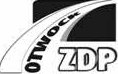 ZARZĄD DRÓG POWIATOWYCHW OTWOCKU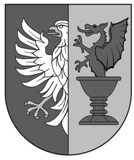  z/s w Karczewie, ul. BohaterówWesterplatte 36, 05-480 Karczew; tel./faks: (22) 780 64 21; e-mail: zdp@powiat-otwocki.pl z/s w Karczewie, ul. BohaterówWesterplatte 36, 05-480 Karczew; tel./faks: (22) 780 64 21; e-mail: zdp@powiat-otwocki.pl z/s w Karczewie, ul. BohaterówWesterplatte 36, 05-480 Karczew; tel./faks: (22) 780 64 21; e-mail: zdp@powiat-otwocki.plNIP: 532-16-48-374		Regon: 014848593		Bank Spółdzielczy w Otwocku 82 8001 0005 2001 0007 8403 0001NIP: 532-16-48-374		Regon: 014848593		Bank Spółdzielczy w Otwocku 82 8001 0005 2001 0007 8403 0001NIP: 532-16-48-374		Regon: 014848593		Bank Spółdzielczy w Otwocku 82 8001 0005 2001 0007 8403 0001TERMINY:Składanie ofert: do 07.08.2020 r. do godz. 10.00Otwarcie ofert: do 07.08.2020 r. o godz. 10.30Powiat Otwock – Zarząd Dróg Powiatowych w Otwocku z/s w Karczewieul. Bohaterów Westerplatte 36, 05-480 KarczewNIP: 532-16-48-374Tel: 22 780 64 21e-mail: zdp@powiat-otwocki.plBIP:www.bip.powiat-otwocki.plROZDZIAŁ V – WYKAZ OŚWIADCZEŃ I DOKUMENTÓW POTWIERDZAJĄCYCH SPEŁNIENIE WARUNKÓW UDZIAŁU W POSTĘPOWANIU ORAZ BRAKU WYKLUCZENIAROZDZIAŁ VI –W PRZYPADKU WYKONAWCÓW WSPÓLNIE UBIEGAJĄCYCH SIĘ O UDZIELENIE ZAMÓWIENIAROZDZIAŁ VII – SPOSÓB POROZUMIEWANIA SIĘ ZAMAWIAJĄCEGO Z WYKONAWCAMIROZDZIAŁ VIII – ZMIANA OPISU PRZEDMIOTU ZAMÓWIENIAROZDZIAŁ IX - OPIS SPOSOBU PRZYGOTOWANIA OFERTZarząd Dróg Powiatowych w Otwockuz/s w Karczewieul. Bohaterów Westerplatte 3605-480 Karczew					Dane wykonawcy ( nazwa, siedziba firmy)ZDP/ 5 /2020OFERTA NA OPRACOWANIE LUB AKTUALIZACJĘ PROJEKTU STAŁEJ ORGANIZACJI RUCHU – CZĘŚĆ INIE OTWIERAĆ PRZED DNIEM 07.08.2020 r. GODZINA .10.30Zarząd Dróg Powiatowych w Otwockuz/s w Karczewieul. Bohaterów Westerplatte 3605-480 Karczew					Dane wykonawcy ( nazwa, siedziba firmy)ZDP/ 5 /2020OFERTA NA OPRACOWANIE LUB AKTUALIZACJĘ PROJEKTU STAŁEJ ORGANIZACJI RUCHU – CZĘŚĆ IINIE OTWIERAĆ PRZED DNIEM 07.08.2020 r. GODZINA .10.30Zarząd Dróg Powiatowych w Otwockuz/s w Karczewieul. Bohaterów Westerplatte 3605-480 Karczew					Dane wykonawcy ( nazwa, siedziba firmy)ZDP/ 5 / 2020OFERTA NA OPRACOWANIE LUB AKTUALIZACJĘ PROJEKTU STAŁEJ ORGANIZACJI RUCHU – CZĘŚĆ IIINIE OTWIERAĆ PRZED DNIEM 07.08.2020 r. GODZINA .10.30ROZDZIAŁ X - TERMIN DO KTÓREGO WYKONAWCA BĘDZIE ZWIĄZANY Z OFERTĄROZDZIAŁ XI - OPIS SPOSOBU OBLICZANIA CENYROZDZIAŁ XII - MIEJSCE ORAZ TERMIN SKŁADANIA I OTWARCIA OFERTROZDZIAŁ XIII -INFORMACJĘ O TRYBIE OTWARCIA I OCENY OFERTROZDZIAŁ XIV -KRYTERIA WYBORU OFERTY NAJKORZYSTNIEJSZEJLp.KryteriumWaga1.Cena100%ROZDZIAŁ XV – UDZIELENIE ZAMÓWIENIAROZDZIAŁ XVI – ZMIANA UMOWYZAMAWIAJĄCY:Powiat Otwocki – Zarząd Dróg Powiatowych w OtwockuZAMAWIAJĄCY:Zarząd Dróg Powiatowych w Otwocku z/s w Karczewieul. Bohaterów Westerplatte 36, 05-480 KarczewWYKONAWCA:………………………………………………………………………………………………………….(pełna nazwa firmy)NIP............................................................., REGON ...........................................Adres:   ul. ................................... kod ……… miasto ……………………….. kraj …………… nr telefonu..................................... nr faksu...................................... adres e-mail…………………….Adres do korespondencji :  ul. ................................... kod ……… miasto ……………………….. Osoba upoważniona do kontaktuImię i nazwisko:...	Numer telefonu:	E-mail:	1* WYKONAWCA:…………………………………………………………………………………………………………. (pełna nazwa firmy)NIP............................................................., REGON ...........................................Adres:   ul. ................................... kod ……… miasto ……………………….. kraj …………… nr telefonu..................................... nr faksu...................................... adres e-mail…………………….PEŁNOMOCNIK* do reprezentowania Wykonawców ubiegających się wspólnie o udzielenie zamówienia (np. Lider Konsorcjum) …………………………………………………………………………………………………………. ( pełna nazwa firmy)Adres:   ul. ................................... kod ……… miasto ……………………….. kraj …………… nr telefonu..................................... nr faksu...................................... adres e-mail…………………….ZAMAWIAJĄCY:Powiat Otwocki – Zarząd Dróg Powiatowych w OtwockuZAMAWIAJĄCY:Zarząd Dróg Powiatowych w Otwocku z/s w Karczewieul. Bohaterów Westerplatte 36, 05-480 KarczewWYKONAWCA:………………………………………………………………………………………………………….(pełna nazwa firmy)NIP............................................................., REGON ...........................................Adres:   ul. ................................... kod ……… miasto ……………………….. kraj …………… nr telefonu..................................... nr faksu...................................... adres e-mail…………………….Adres do korespondencji :  ul. ................................... kod ……… miasto ……………………….. Osoba upoważniona do kontaktuImię i nazwisko:...	Numer telefonu:	E-mail:	1* WYKONAWCA:…………………………………………………………………………………………………………. (pełna nazwa firmy)NIP............................................................., REGON ...........................................Adres:   ul. ................................... kod ……… miasto ……………………….. kraj …………… nr telefonu..................................... nr faksu...................................... adres e-mail…………………….PEŁNOMOCNIK* do reprezentowania Wykonawców ubiegających się wspólnie o udzielenie zamówienia (np. Lider Konsorcjum) …………………………………………………………………………………………………………. ( pełna nazwa firmy)Adres:   ul. ................................... kod ……… miasto ……………………….. kraj …………… nr telefonu..................................... nr faksu...................................... adres e-mail…………………….ZAMAWIAJĄCY:Powiat Otwocki – Zarząd Dróg Powiatowych w OtwockuZAMAWIAJĄCY:Zarząd Dróg Powiatowych w Otwocku z/s w Karczewieul. Bohaterów Westerplatte 36, 05-480 KarczewWYKONAWCA:………………………………………………………………………………………………………….(pełna nazwa firmy)NIP............................................................., REGON ...........................................Adres:   ul. ................................... kod ……… miasto ……………………….. kraj …………… nr telefonu..................................... nr faksu...................................... adres e-mail…………………….Adres do korespondencji :  ul. ................................... kod ……… miasto ……………………….. Osoba upoważniona do kontaktuImię i nazwisko:...	Numer telefonu:	E-mail:	1* WYKONAWCA:…………………………………………………………………………………………………………. (pełna nazwa firmy)NIP............................................................., REGON ...........................................Adres:   ul. ................................... kod ……… miasto ……………………….. kraj …………… nr telefonu..................................... nr faksu...................................... adres e-mail…………………….PEŁNOMOCNIK* do reprezentowania Wykonawców ubiegających się wspólnie o udzielenie zamówienia (np. Lider Konsorcjum) …………………………………………………………………………………………………………. ( pełna nazwa firmy)Adres:   ul. ................................... kod ……… miasto ……………………….. kraj …………… nr telefonu..................................... nr faksu...................................... adres e-mail…………………….NAZWA WYKONAWCY:………………………………………………………………………………………………………………………………………Adres:   ul. …................................ kod ……… miasto ……………………….. kraj …………… nr telefonu….................................. nr faksu…................................... adres e-mail…………………….Lp.Przedmiot zamówieniaZamawiającyPodmiot zlecający zamówienie(nazwa, adres, telefon)Wartość zamówieniaData rozpoczęcia wykonania zamówieniaData zakończenia wykonania zamówienia1,dniar.(miejscowość)(data)NAZWA WYKONAWCY:………………………………………………………………………………………………………………………………………Adres:   ul. …................................ kod ……… miasto ……………………….. kraj …………… nr telefonu….................................. nr faksu…................................... adres e-mail…………………….Lp.Przedmiot zamówieniaZamawiającyPodmiot zlecający zamówienie(nazwa, adres, telefon)Wartość zamówieniaData rozpoczęcia wykonania zamówieniaData zakończenia wykonania zamówienia1,dniar.(miejscowość)(data)NAZWA WYKONAWCY:………………………………………………………………………………………………………………………………………Adres:   ul. …................................ kod ……… miasto ……………………….. kraj …………… nr telefonu….................................. nr faksu…................................... adres e-mail…………………….Lp.Przedmiot zamówieniaZamawiającyPodmiot zlecający zamówienie(nazwa, adres, telefon)Wartość zamówieniaData rozpoczęcia wykonania zamówieniaData zakończenia wykonania zamówienia1,dniar.(miejscowość)(data)WYKONAWCAZAMAWIAJĄCY.................................................................................................WYKONAWCAZAMAWIAJĄCY.................................................................................................WYKONAWCAZAMAWIAJĄCY.................................................................................................